ПРОЕКТО выполнении Прогноза социально-экономическогоразвития муниципального образования «Можгинский район» на 2019 год  и плановый период  2020-2021 годы за 2019 год   В соответствии с Уставом муниципального образования "Можгинский район",  СОВЕТ ДЕПУТАТОВ РЕШИЛ:Прилагаемый отчет о выполнении Прогноза социально-экономического развития муниципального образования «Можгинский район»  на 2019 год  и плановый период  2020-2021 годы за 2019 год принять к сведению.Председатель Совета депутатов муниципального образования      		                                                      Г. П. Королькова«Можгинский район»        г. Можга  _____________ 2020 года         № ____Проект вносит:                                                                                                                                 Глава муниципального образования«Можгинский район»                                                                                                    А. Г. ВасильевСогласовано:Председатель Совета депутатов Муниципального образования «Можгинский район»                                                                                                      Г.П. КорольковаПервый заместитель главы Администрации района - начальник Управления по устойчивому развитию села                                                  М. Ф. НуриевЗаместитель начальника отдела  организационно - кадровойи правовой  работы- юрисконсульт                                                                                     Н.В. ЩекПОЯСНИТЕЛЬНАЯ ЗАПИСКАк  отчету об исполнении Прогноза социально-экономического развития муниципального образования «можгинский район» на 2019 год и плановый период  2020-2021 годы за 2019 годПрогноз социально-экономического развития Можгинского района на 2019 год и плановый период 2020-2021 годы (далее – прогноз) разработан в соответствии со статьей 173 Бюджетного кодекса Российской Федерации, статьями 35, 40 - 42 Федерального закона № 172-ФЗ «О стратегическом планировании в Российской Федерации», статьей 8 Закона Удмуртской Республики  № 81-РЗ «О стратегическом планировании в Удмуртской Республике и внесении изменений в отдельные законы Удмуртской Республики».Прогноз разработан на основе сценарных условий социально-экономического развития Российской Федерации, прогноза социально-экономического развития  Удмуртской Республики, а также показателей крупных и средних предприятий района, данных органов территориального органа Федеральной службы государственной статистики по Удмуртской Республике, анализа социально-экономического развития за предшествующий год и истекший период текущего года.  При разработке прогноза учитывались:            - статистическая информация о социально-экономическом развитии Удмуртской Республики и Можгинского района за 2012 - 2017 годы и отчетный период 2018 года;-  план мероприятий по реализации Стратегии социально-экономического развития Удмуртской Республики на период до 2025 года;- материалы исполнительных органов государственной власти Удмуртской Республики, разработанные с учетом производственных и инвестиционных планов развития предприятий, а также информация налоговой службы;-  муниципальные программы муниципального образования «Можгинский район».Прогноз разработан в двух вариантах.Первый  вариант  основан на предположении, что в прогнозируемом периоде сохранятся инерционные тренды, консервативная инвестиционная  политика предприятий и частных компаний, ограниченных  государственных расходов на развитие, что связно с объективными экономическими и социальными процессами, в том числе с геополитической обстановкой в мире. Второй вариант основан на предположении, что в прогнозируемом периоде будет складываться более благоприятное влияние внешних и внутренних факторов, стабилизируется экономическая конъюнктура и экономическое положение предприятий района, активизируется их инвестиционная и  инновационная деятельность. В соответствии с рекомендациями Министерства экономического развития РФ для разработки параметров бюджета муниципального образования «Можгинский район» на 2019 принимается первый вариант (базовый).   ПромышленностьОбъем отгруженной продукции собственного производства в январе-декабре 2019 года составил 1249,54 млн. руб, или 100,4% к уровню 2018 года в действующих ценах, в том числе:по видам деятельности темп роста составили:- сельское и лесное хозяйство -102,0 %, - торговля оптовая и розничная, ремонт автотранспортных средств – 66,3%,- транспортировка и хранение – 67,3 %Сельское хозяйствоОбъем валовой продукции сельского хозяйства, произведенной хозяйствами всех категорий, в январе-декабре 5303,0 млн. руб, или 101,2 % к уровню 2018 года в действующих ценах.В январе-декабре 2019 года в хозяйствах всех категорий увеличилось производство мяса скота и птицы на убой (в живом весе) на 38,2% к уровню 2018 года, производство молока - на 5,3%.СтроительствоВ январе-декабре 2019 года введено в эксплуатацию 74   индивидуальных жилых домов, общей площадью  7502 м2. (за 2018 г – введено 86 домов, общей площадью 7237 м2).Потребительский рынокОборот розничной торговли в январе-декабре 2019 года составил 1497,86 тыс. рублей, темп роста составил 86,1 %, что ниже уровня оборота розничной торговли за 2018 года.Рынок трудаНа 1 января 2020 года в Можгинском районе зарегистрировано 180  гражданина, официально имеющих  статус безработного, что на 36 человек больше, чем на 01.01.2019 года.Уровень безработицы (соотношение количества зарегистрированных безработных к численности трудоспособного населения) на 1 января 2020 года составил 1,29 %, что выше на 0,29% уровня  начала 2019 года. Заработная платаВ январе-декабре 2019 года среднемесячная заработная плата одного работника организаций, не относящимся к субъектам малого предпринимательства составила составила 31195,4 рублей (по УР – 37075,4 руб), темп роста к соответствующему периоду прошлого года составил 109,2%.Демографическая ситуация 	В 2019 году родилось по данным Удмуртстата 246 детей и показатель рождаемости составил 9,5 на 1 000 населения (12 мес. 2018г. – 10,4). Коэффициент общей смертности составил 12,0 на 1000 населения. (12 мес. 2018г. – 12,3). В 2019 г. рождаемость и смертность имеют тенденцию к снижению, но темпы снижения  рождаемости значительно выше, поэтому естественный прирост населения менее выражен, в связи с чем отмечается значительная убыль населения.Отчет об исполнении  Прогноза социально-экономического развитиямуниципального образования «Можгинский район»на 2019 год и плановый период 2020-2021 годы» за 2019 годМожгинский район занимает площадь 199 697 га. Общая площадь сельскохозяйственных угодий составляет – 98313 га, в том числе: пашня – 82502 га. ( в том числе неиспользуемая - 5780 га), посевная площадь - 76408 га.  Численность населения на 01.01.2020 года составила 25483 человека: 64% - составляет удмуртское население, 30% – русское, 2% - татарское и 4% - прочие национальности.   ПОКАЗАТЕЛИ ИСПОЛНЕНИЯ ПРОГНОЗА СОЦИАЛЬНО-ЭКОНОМИЧЕСКОГО РАЗВИТИЯ   МО " МОЖГИНСКИЙ РАЙОН " ЗА 2019 ГОД*СХО – сельскохозяйственные организации     Производственная сфераОтгружено товаров собственного производства, выполнено работ и услуг собственными силами за 2019 года  на сумму  1249,5  млн. рублей (за соответствующий период 2018 года – 1246,1млн. руб.). Таким образом, темп роста к соответствующему периоду 2018 года составил 100,4% . Основная доля приходится на сельское хозяйство и составляет 93,4%, темп роста к соответствующему периода прошлого года составил 102,0%. К условиям, препятствующим развития производственной сферы можно отнести: недостаточное финансирование, низкий уровень заработной платы, необоснованный рост цен на топливо-энергетические ресурсы и ряд других условий.      Агропромышленный комплекс             Сельское хозяйство в районе всегда было и остается важнейшей отраслью  экономики. Вся посевная площадь района  составляет 76039 га. Производственную деятельность осуществляют 22 коллективных и 95 крестьянских (фермерских) хозяйства, в которых трудится 2084 человек.Кроме того функционируют 2 снабженческо-сбытовых кооператива и пять предприятий занимаются переработкой сельхозпродукции (переработка молока, мяса,  зерна, льнопродукции, хлебопечение и производство полуфабрикатов). Основные показатели представлены в таблице:Основные показатели развития сельского хозяйства:            За отчетный период многие целевые показатели выполнены. Валовой сбор зерна составил 71800 тонн  в весе после доработки при урожайности 28,4 ц. с гектара, заготовлено  грубых и сочных кормов – 34,3 ц. кормовых единиц на 1 условную голову.На территории района животноводством занимаются 18 СХО и 37 К(Ф)Х. На 1 января 2020 года по двум категориям хозяйств имелось 21474 голов КРС, что на 672 головы больше АППГ. Наибольшее увеличение поголовья дали ООО «ВерА» +126%, ООО «РОССИЯ» +107%. Поголовье коров на 1 января 2020 года составляло по двум категориям хозяйств 9102 голов, что на 161 голову больше ААПГ.           Основной товарной продукцией остается молоко. За 2019 год в районе  произведено 63,7 тыс. тонн молока. По СХО и К(Ф)Х 53,07 тыс. тонн при плане 53,031. Увеличение производства молока за год по двум категориям хозяйств составило +101,9% или на 981 тонну. По  производству молока Можгинский район  занимает третье место в Удмуртской Республике.          Надой молока на одну фуражную корову по двум категориям хозяйств составил 5920 кг, в том числе по сельскохозяйственным организациям надой составил . В районе 9 сельскохозяйственных организаций, где надой на корову превысил  молока: ООО «РОССИЯ», ООО «ВерА», ООО «Родина», СПК «Трактор», СПК «Югдон», СПК «Заря», СПК «Красный Октябрь», ООО «Туташево».  Впервые за свою историю шеститысячный рубеж преодолели СПК «Держава» ().           Удой на 1 фуражную корову по К(Ф)Х составил 5319 кг.  Среди фермерских хозяйств наивысший надой в К(Ф)Х Белозерова Г.В. (6912 кг) и в К(Ф)Х Пчельников В.П. (6876 кг)            Средняя цена реализации молока  в хозяйствах района составила 23,83 руб/кг, что на 3,25 рубля выше уровня 2018 года.            Телят получено 7382 головы, что на 311 голов меньше предыдущего года. Выход телят составил 73 головы на 100 коров, что на 6 голов меньше 2018 года.                        Произведено мяса КРС, свиней и птицы  7847 тонны в сельхозпредприятиях, в том числе ООО «Аскор» - 4429 тонн, что  на 1174,7 тонны выше уровня 2018 года. Рост производства произошел за счет индюшатины в ООО «Аскор» .                      Общая выручка сельхозпредприятий за 2019 год составила 1 780,0 млн. руб., что на 4,6 % ниже АППГ.   Чистая прибыль составила 223,0 млн. рублей (в 2018 году 124,0 млн. рублей).  Общая рентабельность производства составила -  13,7 % (в 2018 году – 7 %). Рентабельность производства молока поднялась до уровня 14 %, по сравнению с 2018 годом  11%. Остается убыточным производство мяса.            Заработная плата за 2019 год в сельхозорганизациях составила 22657 руб. или 112,3% к 2018 году. Сельхозорганизации со стабильно высокой заработной платой остаются - ООО «Родина», ООО «Россия», ООО «ВерА», СПК к-з «Заря».           Росту производства способствует государственная поддержка села. За истекший год получено субсидий сельхозтоваропроизводителями на  сумму  168,6 млн. рублей, что составляет 117% к уровню 2018 года.              Важным остается вопрос привлечения молодежи в сельхозпроизводство, где ощущается нехватка кадров, в основном специалистов и механизаторов, доярок.               Для работников АПК проведены различные мероприятия: «День животновода», районный Конкурс операторов машинного доения, кустовые «Дни животноводов», Конкурс по благоустройству территорий, «День работника сельского хозяйства и перерабатывающей промышленности», где подводятся итоги соревнований с награждением победителей, что является стимулом роста производительности труда.             В 2019 году введено в эксплуатацию  четыре новых  животноводческих помещения. В  ООО «Родина» открылся новый молочный комплекс на 400 голов, в СПК- колхозе  «Заря» на 300 голов, в СПК «Луч» на 400 голов, в К(ФХ)  Белозеровой Галины Васильевны на 200 голов. В прошлом  году «новоселье» отметили 1300 голов крупного рогатого скота. 	Всего инвестировано на строительство ферм 185,3 миллионов рублей.            Продолжается строительство молочно – товарной фермы на 204 головы в СПК-колхоз «Красный Октябрь»,  родильного отделения для коров в ООО «Какси» и помещения для сухостойных коров в СПК «Держава».       Впервые в районе приобретен импортный скот. СПК-колхоз «Заря» завезли 102 головы нетелей голштинской породы из Дании.        Потребительский рынок       Отмечается некоторое оживление на потребительском рынке. В розничной торговле падение сменилось небольшим ростом. Оборот розничной торговли в январе декабре 2019 года составил 1497,86 тыс. рублей, что в действующих ценах ниже уровня соответствующего периода 2018 года.   В настоящее время на территории Можгинского района осуществляют свою деятельность:123 объектов розничной торговли (магазины, торговые комплексы (центры));7 предприятий общественного питания (общедоступные столовые, закусочные, кафе);12 предприятий бытового обслуживания;1 постоянно действующая ярмарка.           Торговые площади объектов розничной торговли составляют 12558 м2. Фактическая обеспеченность населения торговыми площадями составила 465,1 м2 на 1 тыс. жителей, что выше норматива минимальной обеспеченности населения торговыми площадями в 1,4 раза. Главными факторами, сдерживающими активность организаций розничной торговли, являются низкая платежеспособность покупателей и высокая конкуренция со стороны других компаний.    Малое и среднее предпринимательствоПо данным единого реестра на 01.01.2020 года субъектов малого и среднего предпринимательства на территории Можгинского района в настоящее время зарегистрировано 78 юридических лиц, из них: 52 микропредприятия, 22 малых предприятия, 4 средних предприятия. Число индивидуальных предпринимателей составляет 332 человека.  Всего 414 субъектов малого и среднего предпринимательства (на 01.01.2019 г. – 462). По итогам 2019 года зафиксировано снижение на 40 человек количества индивидуальных предпринимателей по сравнению с 2018 годом. Анализ ситуации показал, что причинами стали снятие с учета предпринимателей, фактически неработающих, а также активное развитие крупных федеральных сетей (оптово-розничная торговая сеть, аптечные сети).          В целях поддержки малого предпринимательства в Российской Федерации государство установило ряд преимуществ для данной категории. Одним из конкретных способов содействия субъектам малого предпринимательства в реализации производимых ими товаров (работ, услуг) является предоставление им преимуществ в области закупок товаров, работ, услуг для государственных и муниципальных нужд.        В соответствии со статьей 15 Федерального закона от 21.07.2005 г. № 94-ФЗ «О размещении заказов на поставки товаров, выполнение работ, оказание услуг для государственных или муниципальных нужд», Федеральным законом от 5 апреля 2013 года № 44-ФЗ «О контрактной системе в сфере закупок товаров, работ, услуг для обеспечения государственных и муниципальных закупок» муниципальные заказчики осуществили размещение заказов для муниципальных нужд у субъектов малого предпринимательства в 2019 года на сумму 12870,9 тыс. руб. (за АППГ -10711,3 тыс. руб) , что составило 23,0 %  (норматив 15 %) от суммы размещенных заказов.С 1 мая 2019 года заказчики начали работать в Электронном магазине «Малые закупки». Система закупок через электронный магазин предполагает формирование и публикацию в интернете потребности заказчика в необходимых товарах, работах, услугах и размещение поставщиками в системе своих предложений. Преимуществами для субъектов малого предпринимательства является то, что данный электронный магазин является региональным продуктом, есть возможность побороться за контракты малого объема. Администрацией МО «Можгинский район» через данный модуль было заключено 48 контракта на общую сумму 3445,6 тыс.  руб.            Организовано содействие для участия предпринимателей района в выставках, ярмарках продукции.   8 марта 2019 года состоялся «Табань шоу» в д. Кватчи. Была организована выездная торговля и представлен развлекательный комплекс для детей. 10 апреля 2019 года прошел обучающий семинар для предпринимателей занимающихся лесозаготовкой и лесопереработкой, по вопросу развития биржевых торгов на территории УР. Приняли участие: ИП Васильев С. В., ИП Сергеев Ф. Л., ИП Хазиев Р. М., ИП Сафиев Ф. Т. 18 апреля 2019 года прошел семинар для предпринимателей занятых в сфере торговли. Семинар проводился группой компаний «СКАТ» совместно с представителем УФНС УР, на котором рассказали об особенностях работы с маркированными товарами при их реализации, о применении кассовой техники, об учете маркированной алкогольной продукции оклеенной новыми акцизными марками. 28 мая 2019 года в торжественной обстановке состоялось вручение Благодарностей Главы МО «Можгинский район». Отмечены были следующие представители бизнеса: ИП Прусакова Г. П., ИП Глава КФХ Игнатьев С. П., ИП Уварова Т. В., ИП Глава КФХ Кузнецов А. М., ИП Иванов С. М., СПК «Арболит» руководитель Волгин А. В., ИП Липин Н. М.11 июня 2019 года прошел семинар для предпринимателей «Просто о сложном: налоги и отчеты, кассы и маркировка товаров, выплата зарплаты, уплата страховых взносов и НДФЛ, налог на имущество, налоговые и неналоговые проверки». Семинар вела Ситдикова С. П. – аттестованный аудитор (член СРО РКА), налоговый консультант Палаты налоговых консультантов РФ, аттестованный главный бухгалтер ИПБ России. 12 июня 2019 года состоялся районный праздник «Гырон быдтон». На празднике представителями малого  бизнеса была организована выездная торговля и развлекательные услуги для детей. В день государственности России, 12 июня прошло торжество, посвященное 90-летию Можгинского района. Была организована выездная торговля и представлен развлекательный комплекс для детей. Предприятиями торговли и общественного питания была предложена свежая выпечка, кондитерские изделия, мясные деликатесы, различные виды соков и минеральной воды.    26 июля 2019  года – в торжественной обстановке состоялось вручение Благодарностей Главы МО «Можгинский район» в честь «Дня работников торговой сферы». Отмечены следующие представители: Беднушкина В. Е. , заведующая магазином СПК «Луч»;  Блинов Д. В., ИП МО «Пычасское»; Иванова Г. И., продавец магазина «Радуга» МО «Большеучинское»; Леонтьева А. П., ИП МО «Нышинское»; Павлова О. В., ИП МО«Нышинское»; Петухова Л. Е. , старший продавец ИП Николаева В. А. МО«Большекибьинское»; Рябова Е. А., директор ООО «У Петровича» МО «Сюгаильское».   12 октября 2019 года состоялся межрайонный праздник «Барыня-сударыня КАПУСТА». На празднике представителями малого  бизнеса была организована выездная торговля и развлекательные услуги для детей.            26 сентября 2019 года состоялась ярмарка туристической продукции «Можгинский Арбат» где была представлена продукция представителей малого и среднего бизнеса Можгинского района.   5 октября 2019 года совместно с Администрацией города Можги прошла осенняя сельскохозяйственная ярмарка, где была представлена продукция представителей малого и среднего бизнеса Можгинского района              Организована подготовка и переподготовка кадров для малого и среднего предпринимательства. - проводятся встречи с выпускниками ветеринарного колледжа в г. Можга;- 04 марта прошло заседание круглого стола с участием заместителя министра сельского хозяйства и продовольствия УР Шавшуковой Н. Е. на тему: «Роль социальных партнеров-работодателей в организации и проведении учебных и производственных практик с последующим трудоустройством выпускников»;- 12 апреля 2019 года был организован круглый стол с руководителями, специалистами сельскохозяйственных предприятий района и выпускниками ветеринарного факультета Можгинского агропромышленного колледжа;- 17 мая состоялся районный конкурс на звание лучшего оператора машинного доения коров;- 30 мая прошел республиканский конкурс на лучшего по профессии среди операторов машинного доения коров;-проводятся совместные с ЦЗН г. Можги и сельхозпредприятий ярмарки вакансий; -размещается информация на официальном сайте о заявленных вакансиях в сфере сельского хозяйства              Одним из основных инструментов анализа развития малого и среднего предпринимательства является мониторинг их деятельности, который осуществлялся посредством предоставления налоговой службой данных, не относящихся к сведениям, составляющим налоговую тайну  с целью обеспечения Администрации города Можги информацией, необходимой для формирования и исполнения бюджета в части налогов и сборов. На заседаниях Экономического Совета при Администрации рассматриваются вопросы об экономической ситуации в субъектах малого и среднего бизнеса, в том числе погашение задолженности по налогам и сборам, выводе заработной платы из «тени», выплате заработной платы не ниже прожиточного минимума. На заседания приглашаются руководители предприятий малого и среднего бизнеса и индивидуальные предприниматели. В 2019 году проведено 8 заседаний.Ведется работа Совета по инвестиционной деятельности и конкурентной политике в Можгинском районе. На заседании был рассмотрен «Комплекс мер («дорожная карта») по развитию Юго-западного кластера на 2019 год в разрезе МО «Можгинский район», направленный на повышение инвестиционной привлекательности кластера, развитие СМП – точек роста, легализацию бизнеса, вовлечение в предпринимательскую деятельность социально-незащищенных слоев населения, обеспечение доступности СМП к государственной поддержке субъектов малого и среднего предпринимательства. Ведется постоянный мониторинг инвестиционных проектов, реализуемых на территории Можгинского района. Так по итогам 2019 года было реализовано 4 инвестиционных проекта – построены молочно-товарные фермы. В результате создано 1300 скотомест.  В 2020 году будет продолжено строительство молочно-товарных ферм.          За 2019 г. в местный бюджет поступило ЕНВД 2893,87 тыс.руб., что выше уровня аналогичного периода 2018 г. на 10,7% (за 2018 г. поступило 2612,99 тыс.руб.).   Финансовая деятельность предприятийЗа период январь-декабрь 2019 года предприятиями, средняя численность работников которых превышает 15 человек (кроме субъектов малого предпринимательства) получена прибыль в размере 148 млн. 513 тыс. рублей. За соответствующий период 2018 года прибыль составляла  82 млн. 461 тыс. руб. Таким образом, рост составил 180,1 %.Дебиторская и кредиторская задолженность За период январь-декабрь 2019 год кредиторская задолженность предприятий средняя численность работников которых превышает 15 человек (кроме субъектов малого предпринимательства) составила 120 млн. 841 тыс. рублей, из нее задолженность перед покупателями и заказчиками за товары и услуги составляет 96 млн. 131 тыс. руб. Удельный вес задолженности перед покупателями и заказчиками за товары и услуги в общем объеме задолженности составляет 79,55 %.Суммарная задолженность по обязательствам на 1 января 2020 года составила 307 млн. 128 тыс. рублей, из нее кредиторская задолженность  – 205 млн. 164 тыс. руб и по полученным кредитам и займам – 101 млн. 964 тыс.руб. Муниципальное имуществоВ Можгинском районе по состоянию на 1 января 2020 года насчитывается 1 муниципальное унитарное предприятие, 50 бюджетных учреждений, 31 казенное учреждение. В Реестре муниципального имущества по состоянию на 1 января 2020 года учтено 4267 объектов учета, в том числе:- 906 объектов недвижимого имущества (из них 669 объектов учитывается в составе имущества казны и 237 закреплено за учреждениями), - 274 земельных участка (из них 184 – в казне, 90 – за учреждениями), - 3087 объектов движимого имущества (из них 48 единиц автотранспорта).  Реестр муниципального имущества и реестр договоров аренды земельных участков с 2019 года ведется в электронном виде на базе ПК «БАРС-Имущество» государственной информационной системы Удмуртской Республики «Управление имуществом и земельными ресурсами в Удмуртской Республике». По состоянию на 01.01.2020 года имеется 829 действующих договора аренды земельных участков, находящихся в муниципальной или неразграниченной государственной собственности (на 01.01.2019 было 820), общая площадь земельных участков, переданных в аренду, составляет 11,7 тыс. га. В 2019 году заключено 57 договоров аренды, из них не собственникам объекта капитального строительства – 45 (159,4 га), 48 – расторгнуто, из них в связи с выкупом земельного участка - 36. За 2019 год начисление арендной платы за такие земельные участки составило 5,9 млн. руб. Действует 49 договоров аренды объектов капитального строительства на общую сумму 2,9 млн. руб. в год.                    За 2019 год в бюджет района поступило доходов от муниципального имущества и земельных участков в размере 11,8 млн. руб., или 107,7 %  к уровню прошлого года. Поступление в бюджет района доходов от имущества, находящегося в муниципальной собственности и земельных участков, находящихся в муниципальной и неразграниченной собственности показано в таблице.(тыс. руб.)Продажа муниципального имущества осуществлялась в рамках Программы приватизации муниципального имущества на 2019 год. В 2019 году от продажи имущества поступило 2020,4 тыс. руб., из них 1931,7 тыс. руб. от продажи 4 объектов по заключенным договорам купли-продажи в 2018 года. В 2019 году продано четыре объекта: участок тепловой сети на ст. Керамик, три нежилых помещения в г. Можге (гаражи), на сумму 95,9 тыс.руб.Также высокий процент выполнения годового плана от предоставления в аренду земельных участков – 142,6 %. Также данные доходы выше уровня предыдущего года на 13,1 %. Связано с усилением претензионно-исковой работы. Из 5706,6 тыс.руб., поступивших в 2019 году, около 1 120 млн.руб. – это долги прошлых лет, взысканных более чем от 250 арендаторов земельных участков путем проведенной работы по взысканию задолженности путем уведомления арендаторов земельных участков об имеющейся задолженности и необходимости ее оплаты посредством телефонной связи, по электронной почте, а также путем личных бесед. Кроме того, с должниками проводилась работа по направлению претензий и взысканию задолженности и расторжению договоров аренды земельных участков в судебном порядке. За отчетный период предъявлено 63 претензии на общую сумму 4619,3 тыс. руб., в результате претензионной работы поступило 1220,9 тыс.руб., предъявлено 14 исков на общую сумму 6864,3 тыс. руб., из них удовлетворено 11 исков на сумму 6413,11 тыс. руб., в результате исковой работы поступило 355,16 тыс. руб. Задолженность по арендной плате за земельные участки по состоянию на 01.01.2020 составила 14062,3 тыс. руб. и фактически снизилась с начала года на 1025,8 тыс. руб., что стало результатом проведенной претензионно-исковой работы, а также списанием невозможной к взысканию задолженности в размере 579 тыс. руб.Можгинским районным муниципальным унитарным землеустроительным предприятием по результатам 2018 года получен убыток. Таким образом, часть прибыли муниципальных предприятий, остающаяся после уплаты налогов и сборов в бюджет не поступила.Поступили дивиденды в размере 32 тыс.руб. от ПАО «Сбербанк России».В муниципальной собственности имеется 124 жилых помещения, которые предоставлены гражданам по договорам найма. За наем муниципального жилья поступило за отчетный год 144,1 тыс. руб., задолженность по состоянию на 01.01.2020 составляет 486,3 тыс. руб., в течение года было направлено 30 претензий на общую сумму 266,7 тыс. руб., в результате претензионной работы поступило 36,6 тыс. руб., направлено два иска на сумму 53,4 тыс.руб., иски судом удовлетворены, судебные приказы направлены судебным приставам на исполнение.   Продолжается работа по признанию права собственности на бесхозяйные недвижимые объекты. В отчетном периоде поставлено на учет 14 объектов, право собственности муниципального образования «Можгинский район» зарегистрировано на 15 бесхозяйных объектов, из них пять объектов включены в Программу приватизации на 2020 год, четыре -  предоставлено в аренду. Продолжена работа по бесплатному предоставлению земельных участков нуждающимся на основании Законов Удмуртской Республики. С начала принятия данных законов предоставлено нуждающимся в улучшении жилищных условий 29 участков,  из них многодетным семьям 16 участков. Всего сформировано земельных участков для бесплатного предоставления 32. В настоящее время предоставление земельных участков многодетным семьям приостановлено в связи с отсутствием нормативно-правового акта УР о критериях обеспеченности объектами инфраструктуры. В Управлении федеральной регистрационной службы по Удмуртской Республике на 31 декабря 2019 года зарегистрированы права собственности муниципального образования «Можгинский район» на 587 объектов недвижимости и 274 земельных участков (с учетом прошлых лет), из них в 2019 году зарегистрированы права собственности на 40 объектов недвижимого имущества и 39 земельных участков.    Строительство, транспорт и связь               За отчетный период в части исполнения задания по вводу жилья введено в эксплуатацию 74 индивидуальных жилых дома, общей площадью  7502 кв. м., что составило 103,7 % к уровню прошлого года (план на 2019 год  - 7450 кв. м. ).            В 2019 году в соответствии с  соглашением  с Министерством строительства, жилищно-коммунального хозяйства и энергетики Удмуртской Республики, выделена субсидия на софинансирование капитальных вложений в объекты муниципальной собственности и на софинансирование капитального ремонта.Размер субсидии УР составляет -  61997,46  тыс. руб. и бюджета МО  6,27 тыс. руб. (в 2018 году составляет -  11789,9  тыс.руб. бюджет УР и бюджета МО 2,16 тыс. руб.), на следующие объекты:В 2019 году по результатам оценки эффективности деятельности органов местного самоуправления выделена дотация в размере  158,0 тыс. руб. из бюджета УР и из бюджета МО 402,49 тыс. руб. (в 2018 году -  0 тыс. руб. бюджет УР и бюджет МО 899,62 тыс. рублей) на следующие объекты:В 2019 году согласно государственной программе Удмуртской Республики «Развитие строительной отрасли и регулирование градостроительной деятельности в Удмуртской Республике», выделена субсидия на разработку градостроительной деятельности из бюджета УР в сумме 1196,500 тыс. рублей и бюджета МО 12,1 тыс. рублей  (в 2018 году -  667,84 тыс. рублей бюджет УР и бюджета МО 6,82 тыс. рублей), на следующие объекты:В 2019 году в соответствии с  соглашением  с Министерством природных ресурсов и охраны окружающей среды Удмуртской Республики, выделена субсидия на разработку проектно-сметной документации в сумме 2450,5 тыс. рублей бюджет УР  и бюджет МО 0,25 тыс. рублей  (в 2018 году составляет -  2186,25  тыс. руб. бюджет УР и бюджета МО 0,22 тыс. руб.), на следующий объект:  Дорожная отрасль          В 2019 году по реализации государственной программы УР «Развитие сельского хозяйства и регулирование рынков сельскохозяйственной продукции, сырья и продовольствия», соглашение с Министерством транспорта и дорожного хозяйства Удмуртской Республики, предоставлена  субсидия из бюджета Удмуртской Республики, размер  субсидии УР составляет -  96560,22 тыс.руб.   (2018 год -1000,17  тыс. руб.) на следующий объект:Связь В рамках реализации основного мероприятия D2 «Федеральный проект «Информационная инфраструктура» подпрограммы 1 «Информационно-телекоммуникационная инфраструктура информационного общества и услуги, оказываемые на ее основе» государственной программы Российской Федерации «Информационное общество», утвержденной постановлением Правительства Российской Федерации от 15 апреля 2014 года № 313, на основании протокола подведения итогов электронного аукциона от 19 июля 2019 года  № 146 и Федерального закона от 5 апреля 2013 года № 44-ФЗ «О контрактной системе в сфере закупок товаров, работ, услуг для обеспечения государственных и муниципальных нужд» в 2019 году ПАО «Ростелеком» оказал услуги по подключению к сети передачи данных, обеспечивающей доступ к единой сети передачи данных и к сети «Интернет», и по передаче данных при осуществлении доступа к этой сети фельдшерским и фельдшерско-акушерским пунктам, государственным (муниципальным) образовательным организациям, реализующим программы общего образования и  среднего профессионального образования, органам государственной власти, органам местного самоуправления. Отдел принял участие в комиссионной  приемке 52 объектов. Жилищно-коммунальное хозяйствоПодготовка к отопительному периоду 2019-2020 годовВ соответствии с Заявкой на выделении субсидии на подготовку района к отопительному периоду 2019-2020 годов издано Распоряжение Правительства УР от 19.02.2019 г. № 151-р   «Об утверждении перечня мероприятий в области поддержки и развития коммунального хозяйства в Удмуртской Республике, направленных на повышение надёжности, устойчивости и экономичности жилищно-коммунального хозяйства в Удмуртской Республике, на 2019 год».  Мероприятия по подготовке жилищно-коммунального хозяйства Можгинского района к отопительному периоду из бюджета Удмуртской Республики на 2019 годМероприятия по подготовке жилищно-коммунального хозяйства Можгинского района к отопительному периоду из бюджета МО «Можгинский район» на 2019 годВ целях реализации данных рекомендаций, координации и обеспечения своевременной подготовки и устойчивого проведения отопительного периода 2019 - 2020 года в Можгинском районе принято постановление Администрации района от 24 мая 2019 года № 368 «О  мерах по подготовке и проведению отопительного периода  2019 - 2020 г.г. в муниципальном образовании «Можгинский район». Составлен и утвержден план мероприятий по подготовке объектов соцкультбыта и объектов ЖКХ к отопительному периоду. Постановлением Администрации муниципального образования "Можгинский район" от 28 мая 2019 года № 375 "О проведении проверки готовности теплоснабжающих, теплосетевых организаций и потребителей тепловой энергии в муниципальном образовании «Можгинский район» к отопительному периоду 2019-2020 годов" утверждена Комиссия и Программа проведения проверки готовности  теплоснабжающих, теплосетевых организаций и потребителей тепловой энергии в муниципальном образовании «Можгинский район» к  отопительному периоду 2019-2020 годов.В части подготовки многоквартирных домов (63 многоквартирных дома с централизованным отоплением, без учета домов блокированной застройки) 62 дома выбрали непосредственный способ управления, из-них 6 – домов на обслуживании у ООО «Сервисный центр» и 5 – домов у ООО «Жилстройсервис» и 1 дом находится в управлении ООО «Можгинская УК». Капитальный ремонт многоквартирных домовВ части капитального ремонта общедомового имущества многоквартирных домов расположенных на территории Можгинского района в 2019 году за счет средств накапливаемых на общем счете НУО «Фонд капитального ремонта многоквартирных домов в УР» в соответствии с Краткосрочным планом на 2019-2021 годы: Информация о капитальных ремонтах многоквартирных домов в 2019 году за счет денежных средств накапливаемых НУО «Фонд капитального ремонта УР»Информация о капитальных ремонтах многоквартирных домов в 2019 году за счет денежных средств накапливаемых на специализированных счетахЭнергосбережениеВ соответствии с Заявкой на выделение субсидии из бюджета УР на реализацию мероприятий муниципальной программы «Энергосбережение ….» направленной отделом ЖКХ в Министерство строительства, ЖКХ и энергетики УР бюджету муниципального образования «Можгинский район» в Удмуртской Республике, в соответствии с постановлением Правительства УР от 19.04.2019 года №146 Можгинскому району выделено: 29550 рублей ПЕРЕЧЕНЬмероприятий муниципальной программы энергосбережения и повышения энергетической эффективности реализуемых в 2019 году за счет субсидии из бюджета УР                                                                                                                       ПЕРЕЧЕНЬмероприятий муниципальной программы энергосбережения и повышения энергетической эффективности реализуемых в 2019 году за счет бюджета МО Формирование комфортной городской средыНа территории Можгинского района согласно данных Удмуртстата четыре населенных пункта имеют численность проживающих граждан более 1000 человек, это дает право участия в реализации приоритетного проекта «Формирование комфортной городской среды» на 2018 - 2022 год: ст. Люга, с. Большая Уча, с. Черемушки и с. Пычас .В 2019 году были выполнены работы по благоустройству придомовой территории у 8 многоквартирных домов, а так же планируются работы по 4 общественным территориям.В МО «Большепудгинское»: - 902 745,08 рублейобщественная территория - ул. Коллективная, напротив Храма (Устройство площадки под сцену (215,7 м2), устройство тротуарных дорожек из брусчатки (128м2); дворовые территории - ст. Люга – 1 дом (ул. Заводская 15 – 293,3 кв.м асфальта, 3 скамейки и 31 урны).В МО «Большеучинское»: - 834 071,61 рублейобщественная территория - с. Большая Уча – сквер напротив ЦСДК (173,5 кв.м площадка из тротуарной плитки, установка 9 полусфер), дворовая территория - с. Большая Уча – 2 дома (ул. ул. Садовая, д.16 и 18– бетонирование тротуара, устройство подъезда.В МО «Горнякское»: - 991 125,79 рублейобщественная территория - с. Черемушки, ул. Макаренко, д. 11  (устройство тротуаров из брусчатки (204,2 м2), устройство цветника (90,8 м2), устройство детской площадки (500 м2), установка МАФ (скамья со спинкой – 6 шт., урна опрокидывающаяся -3 шт); дворовые территории - с. Черемушки – 2 дома (пл. Заводская 6 и 8 – 64,3 кв.м асфальта, 4 скамейки и 2 урны)В МО «Пычасское»: - 942 559,84 рублейобщественная территория - с. Пычас, площадка у ЦСДК (устройство футбольного поля); дворовая территория - с. Пычас – 3 дома (ул. Гвардейская, д. 8, 10 и 12– 225 кв.м асфальта, щебеночный проезд (31,3 м2).Дорожный фондСогласно Соглашения о направлении в 2019 году субсидий из бюджета Удмуртской Республики бюджету МО «Можгинский район» на содержание автомобильных дорог местного значения и искусственных сооружений на них, по которым проходят маршруты школьных автобусов, с 01 января по 31 августа 2019 года и с 01 сентября по 31 декабря 2019 года, подготовлена и утверждена аукционная документация. Всего по району 21 школьный автобусный маршрут, общей протяженностью – 47,175 км. Перечень автомобильных дорог местного значения и искусственных сооружений на них, по которым проходят маршруты школьных автобусов.Протяженность улично-дорожной сети населенных пунктов на 01.01.2019 года составляло – 550,93 км, в том числе с твердым покрытием – 102,63 км.В 2019 году, сельским поселениям, в рамках передачи полномочий, передано из районного дорожного фонда 9,2 млн. рублей, на расчистку снега, летнее содержание дорог, оплату кВт и содержание уличного освещения. Перечень объектов дорожного хозяйства, финансируемых за счет средств муниципального дорожного фонда муниципального образования «Можгинский район» на 2019 годВ части благоустройства:Мероприятия по санитарной очистке, благоустройству, озеленению населенных пунктов на территории Можгинского района проведены  в соответствии с постановлением  Администрации муниципального образования "Можгинский район" от 16 апреля 2019 года № 264 "О мероприятиях по санитарной очистке, благоустройству, озеленению населенных пунктов на территории Можгинского района" с 22 апреля по 26 мая 2019 года. Осенние мероприятия прошли  с 16 сентября по 27 октября 2019 года на основании постановления № 751 от 10 сентября 2019 года.В целях создания эстетического облика населенных пунктов Можгинского района, обеспечения сохранности памятников культуры, создания благоприятных условий проживания жителей, а также в целях привлечения внимания общества к вопросам экологического развития, сохранения биологического разнообразия и обеспечения экологической безопасности в Можгинском районе был проведен районный экологический субботник, с привлечением всех бюджетных учреждений, организаций расположенных на подведомственной территории, молодого поколения и граждан, проживающих в районе.Во всех сельских поселениях утверждены Правила благоустройства населенных пунктов. Согласно данных правил, вся территория населенных пунктов разделена на уборочные территории, которые закреплены за предприятиями и учреждениями всех форм собственности, предпринимателями, а так же за индивидуальными и многоквартирными домами.За время проведения мероприятий по санитарной очистке и благоустройству территорий населенных пунктов, по информации глав сельских поселений: вывезено более . мусора, очищена территория площадью , (1242860 кв.м), ликвидировано 23 несанкционированных свалок общей площадью ., с которых вывезено 320 куб.м. мусора, посажено 145 кустарников и деревьев; привели в порядок 52 памятника, из них 45 участникам ВОВ;  очищены и благоустроенны родники; на уборку территории привлекалось более 600 добровольцев. В ходе мероприятий приведены в нормативное состояние придомовые территории и газоны по многоквартирным домам, зоны артезианских скважин и их ограждения. Проведен ремонт фасадов жилых, административных зданий, спортивных комплексов, домовых табличек с названиями улиц. Частично убраны сухостойные деревья, выполнена санитарная обрезка здоровых деревьев и кустарников в скверах, садах, парках. Произведена покраска заборов, ограждений, палисадников, побелка деревьев и подготовка клумб к высадке цветочных культур и их осенняя уборка.В соответствии с переданными полномочиями на отлов и содержание безнадзорных животных отделом подготовлена документация по запросу котировок. По результатам торгов заключен контракт на сумму 52 000 рублей. В течение года услуга по отлову безнадзорных животных в количестве 65 голов оказана в полном объеме.В части предоставления государственных и муниципальных услуг:По муниципальной услуге «Предоставление  разрешения на осуществление земляных работ» за год было выдано  131 разрешений (ордеров) на проведение земляных работ.     	В рамках реализации мероприятий направления (подпрограммы) «Устойчивое развитие сельских территорий» государственной программы развития сельского хозяйства и регулирования рынков сельскохозяйственной продукции, сырья и продовольствия на 2013-2020 годы»    	Велась работа по приему заявлений и документов граждан. На рабочей комиссии рассмотрено 21 заявлений граждан и документов к ним о признании семьи нуждающейся в жилом помещении. Рассмотрено на рабочей комиссии 7 заявлений граждан о включении в список граждан, изъявивших желание улучшить жилищные условия с использованием социальных выплат в рамках реализации мероприятий направления (подпрограммы)  «Устойчивое развитие сельских территорий» государственной программы развития сельского хозяйства и регулирования рынков сельскохозяйственной продукции, сырья и продовольствия на 2013-2020 годы». Распределено и освоено средств из федерального и республиканского бюджетов на сумму – 9 967,0 тыс.руб. Получили – 14 семей, в т.ч. 8 молодых семей.По сравнению с аналогичным предыдущим годом субвенций из Республиканского и Федерального бюджета выделено в 2 раза больше (на 4,9 млн.руб.).В целях реализации закона УР от 5 мая 2006 года №13-РЗ «О мерах по социальной поддержке многодетных семей».Велась работа по приему заявлений и документов граждан. На рабочей комиссии рассмотрено 5 заявлений граждан и документов к ним о включении их в список многодетных малоимущих семей, нуждающихся в жилом помещении. В список включено 5 многодетные семьи.Безвозмездную субсидию за счет средств республиканского бюджета получили 2 многодетные семьи с 5 детьми на общую сумму 1343,0 тыс. руб.В рамках реализации основного направления «Выполнение государственных обязательств по обеспечению жильем категорий граждан, установленных федеральным законодательством» государственной программы Российской Федерации «Обеспечение доступным и комфортным жильем и коммунальными услугами граждан Российской Федерации», государственный жилищный сертификат на приобретение (строительство) жилого помещения за счет средств федерального бюджета получила 1 семья по категории «вынужденные переселенцы».В рамках реализации мероприятия по обеспечению жильем молодых семей государственной программы Российской Федерации «Обеспечение доступным и комфортным жильем и коммунальными услугами граждан Российской Федерации».Велась работа по приему заявлений и документов. На рабочей комиссии рассмотрено 12 заявлений и документов к ним о признании семьи участницей государственной программы по обеспечению жильем молодых семей. Признано 12 молодых семей – участниками государственной программы.В целях реализации подпрограммы «Молодежная квартира»На данную региональную программу заявлений от молодых семей не было. В целях предоставления многодетным семьям льготного  жилищного займа за счет средств бюджета УР на приобретение или строительство жилого помещения.Велась работа  по приему заявлений и документов. На рабочей комиссии рассмотрено 17 заявлений о признании семьи нуждающейся в жилом помещении и документов к ним. Признаны нуждающимися в жилом помещении – 17 семей. Заявления о предоставлении жилищного займа, направлены в «Центр жилищных инициатив» для включения семей в республиканский список - 17 многодетных семей. В 2019 году льготный жилищный займ получила 1 многодетная семья на строительство жилого помещения.В части осуществления отдельных государственных полномочий по региональному жилищному надзору и лицензионному контролю.Поведено 4 внеплановые документарные проверки. Проверки проводились в отношении следующих организаций:  * ООО «КЭС»: - 2 проверки по исполнению предписания:- составлен протокол об административном правонарушении, материалы дела направлены в суд (штраф 1,0 т.р);- нарушений не выявлено.* ОАО «ЭнергосбыТ Плюс» по начислению размера и внесению платы за коммунальную услугу «электроснабжение» - нарушений не выявлено;* АО «Газпром газораспределение Ижевск» по предоставлению коммунальной услуги «газоснабжение» - нарушений не выявлено.Проводилась работа с главами Администраций сельский поселений, старшими по домам по  уборке снежного покрова со скатных крыш.  Проводилась работа с главами Администраций сельский поселений, старшими по домам по заключению договоров на обслуживание внутридомового газового оборудования и внутриквартирного газового оборудования в многоквартирных домах.Межведомственной комиссией проводилась работа по признанию домов пригодными (непригодными) для проживания. В ходе  работы было совершено 12 выездов.	Комиссией приняты следующие решения: 1 жилое помещение – признано пригодными для проживания, и требующее проведения капительного ремонта; 8 жилых помещений, домов – признано непригодными для проживания. Выдано 3 справки о состоянии жилых помещений по запросу Отдела социальной защиты населения в Можгинском районе.        Денежные доходы населения Заработная плата является основной составляющей денежных доходов населения. В определенной степени ее уровень отражает финансовое состояние предприятий. Среднемесячная заработная плата по данным Удмуртстата за период январь-декабрь 2019 года работников предпритятий, не относящимся к субъектам малого предпринимательства составила 31195,4 рублей (по УР – 37075,4 руб), темп роста к соответствующему периоду прошлого года составил 109,2%.  Увеличение минимального размера оплаты труда (МРОТ) произошло с 1 января 2019 года и составил 12972 рубля.  Сложившиеся диспропорция в уровнях оплаты труда определяются не только объективными факторами, такими как сложность и условия труда, но и спецификой различных отраслей экономики и социальной сферы в современных условиях.Задолженности по заработной плате в бюджетных организациях нет.Примечание:  	Минтруд РФ предложил установить прожиточный минимум за IV квартал 2019 года на уровне 10 609 рублей на душу населения, 11 510 рублей — для трудоспособного населения, 8 788 рублей — для пенсионеров.  Отмечается, что величина прожиточного минимума за IV квартал 2019 г. по отношению к III кварталу уменьшилась: на душу населения на 3,7%, для трудоспособного населения — на 3,6%, для пенсионеров — на 3,3%, для детей — на 4,2%. Это связано с тем, что подешевели продукты питания, используемые при исчислении величины прожиточного минимума, говорится в пояснении к проекту.      Занятость населенияНа рынке труда действуют прежние тенденции. Снижается численность занятых в экономике. Одновременно сокращается количество лиц, не имеющих доходного занятия, зарегистрированных в службе занятости и в том числе получивших официальный статус безработного. В январе 2019 года в Можгинском районе произошло массовое сокращение (увольнение по сокращению штатов более 50 человек)  работников ФКУ «Следственный изолятор № 3 УФСИН по УР» (в связи с ликвидацией организации), из них 6 человек обратилось в центр занятости.Так, на 1 января  2020 года в Можгинском районе зарегистрировано 180  граждан, официально имеющих  статус безработного, что на 36 человек больше, чем на 01.01.2019 года.        Уровень безработицы на 1 января 2020 года составил 1,29% .               В  2019 году трудоустроены 372 сельских гражданина, из обратившихся в службу занятости с целью поиска работы, из них 200 безработных. Исполнение программного показателя по трудоустройству в первом полугодии текущего года составило 93% по гражданам ищущим работу и 78% от годового плана по числу трудоустроенных граждан, из числа признанных безработными.   Средства бюджета УР на реализацию специальных программ в 2019 году не были выделены. Программы реализовывались только за счет средств работодателей. В целях снижения напряжения на рынке труда,   активно   велась   работа по организации общественных работ для безработных граждан. За 2019 год   заключено 11 договоров с  организациями Можгинского района. Активно принимали на общественные работы безработных граждан: ИП  Александров В.И., ООО «Какси», ООО «Родина», СПК «Югдон», СПК «Держава», ИП Корнева А.С., детские сады Можгинского района. Всего приняли участие в  общественных работах в 2019 году 46 человек. Годовой план по трудоустройству граждан на общественные работы за отчетный период выполнен на 100%. В 2019 году проведена работа по трудоустройству безработных граждан по программе «Организация временного трудоустройства граждан, испытывающих трудности в поиске работы». В отчетном периоде по данным договорам  трудоустроено  10 безработных граждан, испытывающих трудности в поиске работы. Годовой план по трудоустройству  безработных граждан из числа испытывающих трудности в поиске работы выполнен  на 100%.	За 2019 год заключены договора с 9 организациями и учебными заведениями района по спецпрограмме «Организация временной занятости несовершеннолетних в возрасте от 14 до 18 лет». По данным договорам трудоустроено 118 учащихся, в том числе летом 80 человек.  Из них 31,36% составляют подростки из семей, находящиеся в трудной жизненной ситуации (20 - из многодетных семей, 5 – из малообеспеченных семей, 1 – из детей, оставшихся без попечения родителей, 10 - из неполных семей, 1 – из неблагополучных семей).  3 несовершеннолетних работали с компенсацией заработной платы за счет средств из районного бюджета в МБУ Можгинского района «Централизованная клубная система». Подростки в количестве 32 человек реализовывали 5 программ, финансируемых из республиканского бюджета: «Юный вожатый» (организация досуга детей), «Катар Бар» (косметический ремонт внутри здания), «Сям Родник» (благоустройство родника), «Живи село родное» (благоустройство зоны отдыха) и «Улыбка» (строительство детской площадки). В качестве подсобных рабочих учащиеся были трудоустроены в ООО «Россия»        (40 чел.), ООО «Родина» (2 чел.), СПК «Луч» (2 чел.) и СПК «Югдон» (3 чел.). Подростки занимались благоустройством территории,  уборкой складских помещений, оказывали помощь в мелком ремонте ферм и пустых загонов. За отчетный период  получили профориентационные услуги 732 сельских жителя.       Так 1-5 марта на базе Можгинского агропромышленного колледжа состоялся  IV региональный чемпионат «Молодые профессионалы»  Удмуртской республики  «WorldSkills Russia – 2019» по компетенции «Ветеринария». Чемпионат проходил с целью повышения престижа рабочих профессий, профессиональной ориентации школьников, привлечения внимания родителей к подготовке рабочих кадров в системе профессионального образования и содействия в трудоустройстве, привлечения молодежи в производственный сектор экономики УР.В рамках данного мероприятия профконсультантами ГКУ УР ЦЗН г. Можги было оказано 38 профориентационных услуг для учащихся, из них  18 сельским школьникам.       13 марта 2019 года в ГКУ УР «Центр занятости населения города Можги» был проведен День открытых дверей. В мероприятии приняли участие учащиеся  8, 9 классов МБОУ "Пазяльская ООШ». В ходе мероприятия 12 учащихся получили услугу по профессиональной ориентации. Они имели возможность посмотреть фильм по стратегии выбора профессии, пройти тестирование с целью выявления профессиональных интересов и склонностей, получили информацию о востребованных профессиях, ознакомились с профессиограммами и со справочной литературой по профессиональным учебным заведениям.      27 марта 2019 года в ГКУ УР «Центр занятости населения города Можги» состоялось профориентационное мероприятие «Билет в будущее» для детей-инвалидов города Можги и Можгинского района и их родителей с целью оказания помощи в профессиональном самоопределении и выборе дальнейшего профессионального образовательного маршрута.         Специалисты БПОУ «Сарапульский колледж для инвалидов» провели презентацию своего учебного заведения, оказали индивидуальное врачебное консультирование. Профконсультанты ГКУ УР «Центр занятости населения города Можги» продемонстрировали фильм «Стратегия выбора профессии», провели тестирование по выбору профессии, ознакомили со справочником специализированных учреждений профессионального образования, осуществляющих прием инвалидов. В мероприятии приняли участие  33 человека (из них 4 учащихся и 5 родителей из сельской местности).        Для  тех, кто ищет работу, служба занятости совместно с представителями предприятий и организаций в отчетном периоде проводит ярмарки  вакансий и учебных рабочих мест. Эта форма работы  увеличивает возможности работодателя в выборе нужных специалистов, удобна и для безработных граждан. В отчетном периоде проведено 96  ярмарок вакансий. Всего в 2019 году в ярмарках приняли участие 1006 сельчан.      15 февраля 2019 года в Можгинском педагогическом колледже прошла студенческая ярмарка вакансий. Цель данного мероприятия – помочь найти работу выпускникам.  Всего на встречу с выпускниками пришли 9 работодателей. Это директора школ города  и района, центров дополнительного образования детей. Студенты  беседовали с руководителями организаций  и старались выбрать наиболее оптимальный вариант трудоустройства. Для граждан, желающих заняться предпринимательской деятельностью, в центре занятости населения проводятся индивидуальные и групповые консультации по предпринимательству.  В отчетном периоде 33 безработных получили  государственную услугу по содействию самозанятости, 3 из них зарегистрировали индивидуальную предпринимательскую деятельность: парикмахерские услуги, производство сельскохозяйственной продукции, обработка древесины. 1 безработный получил субсидию на организацию предпринимательской деятельности по обработке древесины в размере 67620 рублей.В 2019 году  на профессиональное обучение направлены 52 безработных гражданина по профессиям: тракторист-машинист, повар, охранник, электрогазасварщик, кладовщик,  оператор ЭВ и ВМ. Обучение по направлению службы занятости ведется за счет средств республиканского бюджета с назначением стипендии в период обучения. Годовой  план по профессиональному обучению безработных граждан  выполнен на 62%.В рамках федерального проекта "Старшее поколение" в 2019 году заключено 12 договоров на обучение с организациями, осуществляющими образовательную деятельность. Направлено на профессиональное обучение и дополнительное профессиональное образование 28 сельских граждан  предпенсионного возраста. Обучение проводилось по специальностям: сиделка, охранник, менеджер, повар, специалист в области библиотечно-информационной деятельности, техногенная безопасность, оператор котельной.     В октябре - ноябре 2019 года Министерством социальной политики и труда УР   были заключены 4 договора с ООО "Россия», ООО «Родина», согласно которым предприятиям были предоставлены субсидии на общую сумму 1443 тысяч рублей на организацию обучения 41 работника предпенсионного возраста.      В ноябре - декабре 2019 года 41 работник предприятий ООО "Россия», ООО «Родина» предпенсионного возраста повысили квалификацию по специальностям: охранник, оператор машинного доения, изготовитель полуфабрикатов.В 2019 году по программе «Организация переобучения и повышение квалификации женщин в период отпуска по уходу за ребенком в возрасте до 3 лет» обучились 5 женщин по профессиям «оператор ЭВ и ВМ» и «кладовщик». Обучение проходило в БПОУ УР «Ижевский торгово-экономический техникум» на базе филиала УдГУ в г. Можге.Программами социальной адаптации граждан в отчетном периоде  было охвачено 154 безработных (96%)  из 161 запланированных в 2019 году.  В 2019 году проведено 8 заседаний «Клуба работодателей» с участием 136 работодателей, предприятия и организации всех форм собственности  Можгинского района. Основными вопросами повестки  являлись  вопросы по реализации активных программ занятости населения.Министерством труда и миграционной политики УР в ГКУ УР ЦЗН г.Можги в 2016 году были переданы полномочия по проведению уведомительной регистрации, изменений, дополнений и пролонгации коллективных договоров. Всего  на 01.01.2020 г. коллективно - договорными отношениями охвачено 2337 работников (зарегистрировано 41 действующих коллективных договоров). В рамках мероприятий по снижению неформальной занятости работников и взаимодействию по данному вопросу центра занятости с Администрацией МО «Можгинский район» в 2019 году выявлено 162 факта неформальной занятости, 162 из них легализованы.Таблица выполнения  показателей на 01.01.2020 г.«Программы содействия занятости населения г.Можги и Можгинского района на 2019 год»Демографическая ситуация, здравоохранениеОсновной стратегической целью здравоохранения является улучшение качества и доступности медицинской помощи, снижение смертности и заболеваемости населения, повышение ожидаемой продолжительности жизни. Медико-демографические показатели здоровья населения района             В 2019 году родилось по данным здравоохранения 246 детей и показатель рождаемости составил 9,5 на 1 000 населения (12 мес. 2018г. – 10,4). Коэффициент общей смертности составил 12,0 на 1000 населения. (12 мес. 2018г. – 12,3).Справочно по данным Удмуртстата: родилось – 247 детей,  умерло – 321 человек                                            Миграция: прибыло – 497 человек, выбыло – 810 человекАнализ медико-демографических показателей в динамике за 2018г.-2019г. Из данных таблицы видно, что в Можгинском районе отмечается значительная убыль населения - естественный прирост отрицательный.Основные причины смертности населения:- болезни органов кровообращения – 32,3%;- несчастные случаи, отравления и травмы – 13,5%;- новообразования – 13,5%.- болезни органов пищеварения – 7,7%;              В 2019 году отмечается незначительное снижение смертности населения в трудоспособном возрасте. В 2019г. на 15 человек умерло меньше, и показатель составил 539,2 на 100 тыс. населения. Снижение идет  за  счет уменьшения  смертности от травм, отравлений и других последствий внешних причин, болезней органов кровообращения, новообразований, туберкулеза. Структура причин смерти населения трудоспособного возраста.: На 1 месте травмы, отравления и другие последствия – 31,65%;на 2 месте болезни системы кровообращения – 29,11%;на 3 месте – болезни органов пищеварения – 13,92%;на 4 месте - новообразования – 12,66 %;                Среди показателей, характеризующих здоровье  населения, важное место занимает младенческая смертность. В 2019 году был 1 случай смертности ребенка первого года жизни, и показатель составил 4,1 на 1 000 родившихся (в 2018г. – 3,7). Причина смерти – врожденный порок сердца.               Важной медико-социальной проблемой остается детская смертность: в 2019 году  показатель смертности детей в возрасте 0-14 лет составил – 59,2 на 1000 детей соответствующего возраста (3 случая).  В 2018г. 4 случая – 0,78. Причины детской смертности: механическая асфиксия, врожденный порок сердца. Причина смерти одного ребенка не установлена.              В 2018 году был 1 случай смертности среди подростков, что составило – 1,33. В 2019 году случаев смерти подростков 15-17 лет не было.             Конечным итогом демографических  процессов является естественный прирост населения. В 2018 году составил – 1,9, в текущем году - 2,5 на 1000 населения и уже четвертый год остается отрицательным.  Отмечается увеличение продолжительности жизни населения. Средняя продолжительность жизни у женщин составляет 75,6 лет,  у мужчин -  62,4 года (в 2018г. 73,4 года у женщин и 59,9 лет у мужчин). Заболеваемость населения: Состояние здоровья населения в значительной степени оценивается по показателям заболеваемости населения. Структура общей заболеваемости населения (в %)1 место - болезни органов дыхания (10140 фактов) – 23,22 место - болезни системы кровообращения (8088 фактов) – 18,53 место – болезни мочеполовой системы (3775 фактов) – 8,64 место – болезни костно-мышечной системы (3362 фактов) – 7,7Структура первичной заболеваемости (в %)1 место -болезни органов дыхания  (8460 фактов) – 45,22 место- болезни системы кровообращения  (1977 фактов) – 10,63 место – травмы, отравления и другие последствия  (1687 фактов) – 9,04 место – болезни кожи и подкожной клетчатки (1021 фактов) – 5,5 Организация медицинской помощи населению района.Амбулаторно-поликлиническая служба:              На территории МО «Можгинский район» расположено 108 населенных пунктов. Первичную  медико-санитарную  помощь  в  Можгинском районе оказывают 33 фельдшерско-акушерских  пункта,  2  участковые  больницы и 1 врачебная амбулатория.                  В целях проведения диспансеризации взрослого и детского населения согласно графику осуществляются выезда узких специалистов, лаборатории, диагностической службы в ЛПУ района. Так в 2019г. дополнительной диспансеризацией охвачено 5855 сельских жителей, в том числе старше трудоспособного возраста – 2633. Согласно графика, в течение года осуществлялись выезда мобильного диагностического комплекса (далее МДК) в населенные пункты района. Сформирован состав бригады МДК: врач-терапевт, Rg-лаборант, врач УЗИ-диагностики, м/с ЭКГ и лаборант. В 2019 году было 63 выезда МДК, осмотрено 6741 чел.              В целях выявления отдельных социально значимых неинфекционных заболеваний осуществляется доставка лиц старше 65 лет, проживающих в сельской местности в БУЗ УР «Можгинская РБ МЗ УР» мобильными бригадами КЦСОН (54 выезда, осмотрено 305 человек).Стационарная помощь:              В организации медицинского обслуживания населения важное место занимает стационарная помощь. В 2019 году в участковых больницах БУЗ УР «Можгинская РБ МЗ УР» развернуто  22 койки круглосуточного пребывания и 27 коек дневного пребывания.Показатели работы коечного фонда :   Средняя длительность пребывания в стационаре – 10,91, % выполнения плана койко-дней составил -  106,9%.  Финансирование здравоохранения                 В 2019 г. в рамках регионального проекта «Создание единого цифрового контура здравоохранения на основе единой Государственной информационной системы в сфере здравоохранения (ЕГИСЗ)» 19 ФАПов оснащены персональными компьютерами, подключенными к сети «Интернет».   В целях повышения доступности оказания медицинской помощи населению в сельской местности и укреплению материально-технической базы учреждения в 2019 году были произведены капитальные ремонты  в ЛПУ района на сумму   4 млн. 472 тыс. рублей:В здании Большеучинской врачебной амбулатории  был произведен капитальный ремонт кровли и замена 41-го оконного блока.В здании Нышинского ФАП был произведен капитальный ремонт кровли, замена 10-ти оконных блоков, замена входной двери на противопожарную.В здании Нынекского ФАПа был произведен капитальный ремонт кровли, замена 8-ми оконных блоков, замена входной двери на противопожарную.В здании Черемушкинского ФАП была произведена замена 5-ти оконных блоков.В здании Большесибинского ФАП была произведена замена двух дверей на противопожарные, 13-ти оконных блоков, ремонт отмостки и ремонт цоколя с обшивкой профилированным.В здании Старкокаксинского ФАП был произведен капитальный ремонт кровли  и замена 6-ти оконных блоков.В здании Пазяльского ФАП был произведен капитальный ремонт кровли, замена 10-и оконных блоков и замена 3-х дверей на противопожарные.Медицинские кадры               В филиале БУЗ УР «Можгинская РБ МЗ УР» работают 12  врачей, все имеют сертификаты специалистов.   Средних медицинских работников всего 73 чел., имеют квалификацию высшую – 0 чел. первую – 34 чел., вторую – 4  чел., имеют сертификаты – 100% СМП.     Средний возраст врачей составляет 48 лет, среднего медперсонала -  49 лет.Социальное обслуживание населения	Работу по предоставлению социальных услуг гражданам обеспечивали следующие структурные подразделения:2 отделения социального обслуживания на дому граждан пожилого возраста и инвалидов;отделение социально-реабилитационного обслуживания для граждан пожилого возраста и инвалидов со стационаром;отделение социально-реабилитационного обслуживания для граждан пожилого возраста и инвалидов без стационара;отделение срочного социального обслуживания.Социальные услуги получили 4843 человека, что на 1010 человек больше по сравнению с 2018 годом (3833 человека). Увеличение количества получателей социальных услуг в сравнении с прошлым годом наблюдается во всех отделениях учреждения, большой спрос на услуги отделения срочного социального обслуживания. Жителями г. Можги являются - 3503 чел., 1340 чел. -  Можгинского района. Из общего количества, получивших услуги, 179 чел.– ветераны войны (1 инвалид ВОв, 11 участников ВОв, 48 вдов, 119 участников трудового фронта), количество которых ежегодно уменьшается (в 2018 году – 215 чел.: 1- ИВОВ, 10-УВОВ, 55 – вдов, 149 – УТФ). Из сельской местности – 30  чел. Предоставлено услуг ветеранам – 30926 (в 2018 году – 21320 услуг).Количество инвалидов 566 чел. (в 2018 году - 427 чел.), из них проживают в сельской местности 127 чел.Получателями социальных услуг являются: мужчины – 1211 чел. (25%), женщины – 3632 чел. (75%), большая часть которых в возрасте от 60 до 74 лет.Предоставлено 237940 социальных услуг, что на 17959 услуг больше показателей 2018 года (219981 услуг). Отделениями социального обслуживания на дому граждан пожилого возраста и инвалидов оказано социальных услуг для 909 человек (в 2018 году - 791 человек), из них 798 получателей гарантированных услуг и 111 получателей только дополнительных платных услуг. Из общего количества 627 человек проживает в г. Можга (в 2018 году – 507 чел.) и 282 человека в Можгинском районе (в 2018 году – 284 чел.). Из числа получателей гарантированных социальных услуг платно обслуживались 662 человека, что составляет 83%, из них за полную плату 601 человек (91%), за частичную плату – 61 человек (9%). В 2019 году отделениями оказано 168447 услуг, что больше уровня 2018 года на 22534 услуги (145913 услуг) из них: гарантированных – 164941 услуга (160053 – социально-бытовых, 4888 – социально-медицинских, дополнительных платных – 2149 услуг (2017 – социально-бытовых, 132 – социально-медицинских). Жителям г. Можги предоставлено 88414 услуг, жителям Можгинского района – 80033 услуги.В отделении социально-реабилитационного обслуживания для граждан пожилого возраста и инвалидов со стационаром получили услуги 181 человек (в 2018 году – 152 чел.),  из них 139 чел. - получатели гарантированных услуг и 42 чел. - получатели только дополнительных платных. 62 чел. являются жителями сельской местности. Заключено 212 договоров на предоставление гарантированных услуг (в 2018 году - 213). Отделением оказано в отчетном году 33760 услуг, что на 476 услуг меньше уровня 2018 года (в 2018 году – 34236 услуг). Из них 31577 гарантированных услуг и 2183 дополнительных платных. Жители г. Можги получили 19498 услуг, жители Можгинского района – 14262 услуги.Отделением социально-реабилитационного обслуживания для граждан пожилого возраста и инвалидов без стационара предоставлены социальные услуги 426 гражданам (в 2018 году – 375 чел.), из них 263 получателя гарантированных услуг и 163 получателя дополнительных платных услуг. Количество обслуженных граждан, проживающих в сельской местности, составило 85 чел. Заключено 303 договора на предоставление гарантированных социальных услуг (в 2018 году – 298). Отделением оказано в отчетном году 25798 услуг, что на 1458 услуг меньше по сравнению с 2018 годом (в 2018 году - 27256 услуг), из них 19739 гарантированных услуг и 6059 дополнительных платных. Гражданам, проживающим на территории г. Можги, предоставлено 19983 услуги, жителям Можгинского района – 5815 услуг. Наиболее востребованными услугами являются  социально-медицинские – 15224 услуг. Это связано с тем, что в первую очередь, пожилые граждане обращаются в отделение для поддержания своего здоровья, получения консультации врача и назначения медицинских процедур. Отделением срочного социального обслуживания в отчетном году оказана помощь для 3327 чел., что на 812 чел. больше чем в 2018 году (2515 чел.), из них  граждан, проживающих в сельской местности - 911 чел. (в 2018 году - 597 чел.). Срочные социальные услуги (гарантированные) получили 804 чел. (в 2018 году - 618 чел.), дополнительные платные – 2955 чел. (в 2018 году - 2209 чел).Общее количество услуг, оказанных в 2019 году, составило 9935, что на 2640 услуг меньше, чем в 2018 году (12576 услуг). Из них гарантированных услуг – 820, дополнительных платных услуг – 9115. Жителям г. Можги предоставлено 7831 услуга, жителям Можгинского района – 2104 услуги. В 2018 году количество гарантированных услуг составило 862, дополнительных платных – 11714.  Наиболее востребованные дополнительные платные услуги: услуги парикмахерской – 7082; среди гарантированных: содействие в получении предусмотренных законодательством мер социальной поддержки - 573 услуги. В 2019 году начали работу по реализации регионального проекта по системной поддержке и повышению качества жизни граждан старшего поколения «Старшее поколение» в рамках национального проекта «Демография», которая ведется по нескольким направлениям.1. Укрепление здоровья, увеличение периода активного долголетия и продолжительности здоровой жизни. Данная задача осуществляется  работой  Учреждения по вовлечению граждан старшего поколения в активные виды деятельности, а также по реализации  инновационных оздоровительных технологий. Наиболее востребованной остается социально-медицинская реабилитация граждан, которая проводится в отделениях социально-реабилитационного обслуживания. Важнейшая задача медицинской реабилитации - помочь гражданину самому бороться с недугами, дать конкретные советы, как, активизируя защитные силы самого организма, без помощи лекарственных средств, избавиться от неприятных ощущений, повысить работоспособность, улучшить сон, нормализовать давление, снимать боли в суставах, нервно-психическое напряжение. Для активизации этих защитных сил организма используются упражнения: гимнастика, ходьба, массаж, правильное дыхание, релаксация, фитотерапия, занятия на тренажерах и т.д. Поддержание здоровья граждан осуществляется также с помощью медицинских манипуляций по назначению врача: инъекции, аппаратное лечение. Для качественного проведения реабилитационных процедур учреждением приобретены и используются оборудование: турмалиновые аппараты с электромагнитным излучением (Алмаг, Артомаг), жилеты, наколенники,  ножные массажеры. Для психологической разгрузки в отделении со стационаром оформлена комната релаксации, оборудована  тренажерная комната.  В 2019 году была проведена работа в рамках Соглашения о взаимодействии между нашим учреждением и бюджетным учреждением здравоохранения Удмуртской Республики «Можгинская районная больница Министерства здравоохранения Удмуртской Республики» по оказанию гражданам, не являющимися получателями социальных услуг, услуг первичной доврачебной медико-санитарной помощи в амбулаторных условиях по сестринскому делу.  Было обслужено 63 человека (в 2018 году - 7 человек). Доход от этого вида деятельности составил  26 603 рубля (в 2018 году 2 738 рублей).Активное развитие получило направление «Университет третьего возраста». Работа ведется по 6 образовательным программам: обучение навыкам самообслуживания для инвалидов, обучение навыкам пользованию техническими средствами реабилитации, Школа здоровья, Школа безопасности, Школа духовного развития, компьютерная грамотность. Всего в течение 2019 года в рамках развития образовательных программ обучено 633 чел., предоставлено 36266 услуг.Программа «Школа безопасности» знакомит с мерами безопасности в быту и общественных местах. Ежемесячно организовывались встречи с представителями пожарной части города, полиции. По данной программе в 2019 году проведено 90 мероприятий, оказано 1288 услуг. С целью укрепления физического и психического здоровья пожилых граждан реализуется программа «Школа здоровья». Специалисты учреждения проводят лекции по вопросам здорового образа жизни, профилактики различных заболеваний, формируют двигательную активность. Занятия проводятся совместно со студентами Можгинского медицинского колледжа под руководством  Ильинских З.П. В августе проведен зональный семинар – практикум  по теме «Здоровый образ жизни – залог долголетия». Мы делились опытом работы о системе развития социальной активности и комплексного оздоровления граждан старшего поколения с  коллегами из учреждений социального обслуживания Грахововского, Алнашского и Кизнерского районов. Всего приняли участие в семинаре около 100 чел.С целью улучшению духовного и нравственного здоровья людей, а также приобщения к православному духовному миру проводятся занятия по «Школе духовного развития». В этом направлении активно сотрудничаем с представителями православной церкви. Всего проведено 78 таких мероприятий, оказано 930 услуг. Большой популярностью пользуется направление по  обучению пожилых людей и инвалидов компьютерной грамотности. В 2019 году обучено 30 человек. 2 участника, обучившихся в рамках программы, стали конкурсантами на республиканском конкурсе компьютерной грамотности среди пожилых людей, из них Пастухов Анатолий Александрович вышел на всероссийский уровень.   Для более эффективной реабилитации реализуется клубная деятельность, которая немаловажную роль играет в решении проблем одиночества. Для получателей социальных услуг работают следующие клубы по интересам:- «Березка», «Народная песня», «Соловушки» объединяет любителей народной песни.- В клубе «Надежда» пожилые проводят вечера с чаем, песнями, стихами, рассказами.  - «Социальный туризм» - проведение экскурсий по объектам культурного наследия, историческим и природным достопримечательностям республики с целью организации познавательного отдыха и приобщения к активному образу жизни. В 2019 году организовано 21 мероприятие для 243 чел. Для маломобильных граждан используется направление «Виртуальный туризм».- «Здоровье» - объединяет пожилых граждан, ведущих здоровый образ жизни. При отделении социально-реабилитационного обслуживания без стационара занимается 10 чел., при отделении срочного социального обслуживания в с. Пычас – 36 чел. С 2017 года начата работа по новому направлению «Скандинавская ходьба». В учреждении работают 7 специалистов, имеющих сертификат инструктора по скандинавской ходьбе. В 2019 году технике скандинавской ходьбы обучено 341 человек. Участники клубов принимают участие в различных мероприятиях по данному виду спорта. В октябре Учреждением совместно с администрацией МО «Город Можга» и  МО «Можгинский район» организован и проведен Фестиваль скандинавской ходьбы «Здоровое долголетие» для граждан пожилого возраста. Участие приняли 100 человек, из них 50 человек – жители  Можгинского района.                                                    Для организации досуга и реализации творческих возможностей в отделениях проводятся культурно-массовые мероприятия, мастер-классы, занятия по трудотерапии,  викторины, конкурсы, выставки, посвященные праздничным датам. Психологом проводятся индивидуальные и групповые занятия. В течение года проводилась активная работа по привлечению организаций города к совместной работе в отделениях учреждения. В организации досуговой деятельности приняли активное участие творческие коллективы, волонтеры, члены межнациональной ассоциации «Вместе», студенты учебныхзаведений города. В течение года  проведено 64 мероприятия с привлечением творческих коллективов города. Всего привлечено 34 коллектива, 259 волонтеров.В рамках празднования Дня Победы, Дня пожилых, Дня инвалидов структурными подразделениями учреждения проведено 49 мероприятий для 689 обслуживаемых граждан. Было организовано 6 однодневных заездов для 140 человек. Продуктовые наборы получили 740 граждан пожилого возраста, из них 425 чел., проживающих в г. Можга, 312 чел. – жители Можгинского района, на сумму 102500 руб. С 2018 года реализуется программа «Волонтеры «серебряного» возраста». В 2019 году «серебряными» волонтерами проведено 30 мероприятий для 13 граждан пожилого возраста и более 30 детей, находящихся в СРЦдН г. Можги. Осуществлялись выходы на дом для оказания помощи в освоении компьютерной грамотности, вносилось разнообразие и нотки праздничной атмосферы в юбилейные дни маломобильных пожилых граждан и инвалидов, организовывали мероприятия для детей из СРЦдН г. Можги. Большое внимание уделяется информационно-разъяснительной работе.  Специалистами отделения срочного социального обслуживания ведется работа по реализации программы «Старость в радость». Цель программы - оказание помощи пожилым и инвалидам, проживающим в сельской местности в отдаленных и малонаселенных деревнях со слаборазвитой социально-бытовой инфраструктурой и транспортным обеспечением, адаптироваться к новым современным условиям. В населенные пункты выезжает «мобильная бригада» в составе следующих специалистов учреждения: юрисконсульт, психолог, медицинская сестра, заведующие отделениями. Мобильная бригада максимально приближает жизненно необходимые социальные услуги к месту проживания нуждающихся. В 2019 году по программе осуществлено 43 выезда в сельскую местность, 1055 человек получили информационно-консультативные услуги.С февраля 2019 года учреждением организована бесплатная настройка цифрового телевидения 93 пожилым гражданам и инвалидам, из них 85 чел. – жители г. Можги, 8 чел. – жители Можгинского района.В августе 2019 года в Учреждении создана «Мобильная бригада» для доставки лиц старше 65 лет, проживающих в сельской местности, в медицинские организации для проведения медицинских обследований. В состав мобильной бригады входят водитель автомобиля и специалист по социальной работе. Учреждению выделен специализированный автотранспорт на 7 посадочных мест. За 2019 год Мобильной бригадой осуществлено 54 выезда. Всего подвезено в БУЗ УР «Можгинская РБ МЗ УР» 305 человек из 30 населенных пунктов Можгинского района (12 МО).2. Создание системы долговременного ухода, а также поддержка семейного ухода. В рамках осуществления данной задачи наше учреждение является участником пилотного проекта Минсоцполитики УР. Используется форма социальное обслуживание на дому. Она  направлена на максимально возможное продление пребывания пожилых людей и инвалидов в привычной для них социальной среде. Наиболее востребованы социально-бытовые услуги: уборка помещения, приготовление пищи, приобретение продуктов питания. Из социально-медицинских услуг востребована услуга «приобретение и доставка лекарств». Также активно используются услуги сиделки.Стало доброй традицией проведение акций бесплатных услуг. В отделениях социального обслуживания на дому в рамках проведения акций «Чистый двор» и «Чистый дом» оказаны услуги по уборке жилых помещений и придомовой территории 299 гражданам (г. Можга – 62 чел., Можгинский район – 237 чел.), в т.ч. 57 ветеранам ВОв. В рамках акции «Время добрых дел» по бесплатному сопровождению инвалидов в учреждение здравоохранения оказана помощь 4 обслуживаемым. Отделением срочного социального обслуживания проведена акция «Доброе дело» по оказанию бесплатных хозяйственных услуг 13 пожилым гражданам (г. Можга). Совместно с активистами партии «Единая Россия» в рамках республиканской акции «С заботой о старшем поколении» была проведена работа по выявлению пожилых людей, нуждающихся в адресной социально-бытовой помощи, и оказанию им данной помощи. В ходе акции помощь получили 4 человека.Внедрена новая стационарозамещающая технология для маломобильных граждан – «Санаторий на дому», которая предназначена для предоставления социально-реабилитационных услуг маломобильным и немобильным гражданам пожилого возраста и инвалидам на дому. Услугами «Санатория на дому» воспользовались 102 человека, жители г. Можги. Им было предоставлено 1357 услуг. Получив услугу хорошего качества, по приемлемой цене, многие наши клиенты обращаются к нам вновь и вновь.С целью предотвращения суицидов в августе проведено тестирование среди обслуживаемых на дому граждан. Из 420 тестируемых граждан у 118 выявлен суицидальный риск, в том числе у 13 - высокий суицидальный риск. Пользуется популярностью «Служба сервиса» по оказанию дополнительных платных услуг на дому, таких как услуги парикмахера, юрисконсульта, психолога и хозяйственные услуги. В 2019 году предоставлено 1589 услуг 467 гражданам, в т.ч. в г. Можге – 330 чел. (1286 усл.), в Можгинском районе – 137 чел. (303 усл.).В учреждении действует пункт проката технических средств реабилитации. На конец отчетного года на учёт поставлено 52 единицы средств реабилитации – это трости, инвалидные каталки, прогулочные коляски, костыли, 48 из них переданы в бесплатное пользование инвалидам и маломобильным гражданам. Потребность в данных средствах ежегодно возрастает. В рамках реализации ЦП «Доступная среда на 2011-2020 годы»  для  маломобильной группы населения предоставляются услуги специального транспорта, оборудованного подъемником. Также организована работа службы «Социальное такси»,  стоимость проезда 55 руб. Воспользовались услугой 98 чел.- 1651 поездка. Право на получение услуги имеют инвалиды 1,2 гр., дети-инвалиды, участники и инвалиды ВОв, граждане, нуждающиеся в гемодиализе. Ежегодно проводится мониторинг условий проживания и потребности в социальных услугах граждан пожилого возраста и инвалидов. В 2019 году – обследовано 901 чел. (из них в г. Можге – 503 чел., в Можгинском районе – 398 чел.), в т.ч. 281 ветеранов ВОв (в г. Можга - 187 чел., в Можгинском районе – 94 чел.). Принято на обслуживание  147 чел (100 чел. – г. Можга, 47 чел. – Можгинский район). Основные выявленные проблемы – медицинское обслуживание маломобильных граждан, лекарственное обеспечение. В течение года специалисты учреждения оказывали содействие в устройстве пожилых граждан и инвалидов в стационарные учреждения республики: специальный жилой дом – 1 чел., дом-интернат для престарелых – 1 чел., социальная гостиница для лиц БОМЖ – 2 чел., медицинские учреждения – 18 чел.  Оказано содействие в оформлении группы инвалидности 6 гражданам. В сентябре 2019 года внесены изменения в Устав учреждения: в перечень получателей социальных услуг включена категория «лица, потребляющие наркотические средства и психотропные вещества в немедицинских целях, прошедшие курс лечения от наркомании и реабилитацию». Специалистами осуществлялось сопровождение 2 граждан, относящихся к данной категории (г. Можга – 1 чел. / 6 выездов, Можгинский район – 1 чел. / 3 выезда), также 1 чел. получил социально-психологические услуги в социально-реабилитационном отделении без стационара (5 услуг).С целью поддержки семейного ухода за тяжелобольными гражданами разработана и реализуется программа «Школа обучения навыкам общего ухода за тяжелобольными гражданами на дому» с привлечением специалистов: психолога, медицинской сестры, специалиста по социальной работе. Данной программой могут воспользоваться члены семей тяжелобольных граждан. Штатная численность работников учреждения на 1 января 2020 года составила 191 человек. На конец отчетного периода учреждение кадрами укомплектовано на 89% , т.е. из 185,25 штатных единиц занято 164,8. Количество работников с высшим образованием 41 человек, средне-профессиональным - 57, с начально-профессиональным - 32, с средним и общим образованием - 61 чел. Многие из сотрудников имеют за плечами немалый стаж работы в социальной сфере. В 2019 году 32 сотрудника учреждения за многолетний труд, добросовестное исполнение обязанностей и в связи с юбилейными датами награждены различными наградами. Почетного звания «Заслуженный работник социальной защиты Удмуртской Республики» удостоен 1 чел. Почётной грамотой Правительства УР награжден 1 чел., Почетной грамотой Государственного Совета УР – 2 чел., Почётной грамотой Министерства социальной политики и труда УР - 7 чел., Почётной грамотой МО «Можгинского района» - 1 чел., Почетной грамотой МО «Город Можга» – 2 чел.,  Благодарностью Минсоцполитики УР - 5 чел., Почетной грамотой учреждения – 6 чел., Благодарностью учреждения – 2 и 5 человек занесены в  «Галерею славы» учреждения.На особом контроле своевременная выплата заработной платы в соответствии с Положением об оплате труда. Ежемесячно строго отслеживается выполнение «дорожной карты» по выплате заработной платы социальным работникам и медицинскому персоналу.Средняя заработная плата по учреждению в отчётном году составила 27269,04 руб., для сравнения, в 2018 году - 25452,46 руб. Средняя заработная плата социальных работников – 29461,37 руб., среднего медицинского персонала – 29072,92 руб., младшего медицинского персонала – 28976,61 руб.ОбразованиеВ районе в настоящий момент функционирует 49 образовательных учреждений: 21 дошкольных, 2 учреждения дополнительного образования (ДЮСШ и РЦДОД) и  26 общеобразовательных учреждений:- 9 основных общеобразовательных школ;- 16 средних общеобразовательных школ;- 1 общеобразовательная школа – интернатПроведена процедура реорганизации четырех  ОО:1. Реорганизация МБОУ «Староберезнякская СОШ» путем присоединения к нему МБДОУ «Староберезнякский детский сад»;2. Реорганизация МБОУ «Люгинская ООШ» путем присоединения к нему МБДОУ «Люгинский детский сад»;3. Реорганизация МБОУ «Русско - Пычасская СОШ» путем присоединения к нему МБДОУ «Русско-Пычасский детский сад»;4. Реорганизация МБДОУ «Александровский детский сад» путем присоединения к нему МБДОУ«Староюберинский детский сад».В данный момент сеть образовательных учреждений состоит из 45 образовательных учреждений.  9 основных общеобразовательных школ, средних - 16, одна Большеучинская школа-интернат, 2 учреждения дополнительного образования детей, дошкольных образовательных учреждений - 17. Количество общеобразовательных организаций реализующих дошкольное образование увеличилось до 9.Средний показатель бюджетной нагрузки обучения одного дошкольника  в районе составляет 141,739 тыс.руб. (2017 год - 117,57 тыс.руб., 2018 год – 127,32 тыс.руб.) в год. Средний показатель бюджетной нагрузки обучения одного школьника  в районе составляет 140,811 тыс.руб в год ( 2017 год - 131,28 тыс.руб., 2018 год – 125,14 тыс.руб.). Самая большая стоимость обучения одного ребенка в Мельниковской - 278,67 тыс.руб. и Старокаксинской школе – 236,02 тыс.руб. (в 2018 году те же школы –245,62 и  217,16 тыс.руб. соответственно). Самыми экономичными учреждениями являются Пычасская школа – 70,07 тыс.руб.в год  (2018 год - 66,67 тыс.руб в год, в 2017 году  - 62,84 тыс.руб.) и Горнякская школа – 97,63 тыс.руб.в год  (2018 год – 97,08 тыс.руб., в 2017 году – 91,19 тыс.руб.).Самая большая стоимость воспитанников детского сада одного ребенка в Керамичном д/саду - 285,82 тыс.руб. и Ломеслудском д/с – 233,07 тыс.руб. (в 2018 году те же школы –194,75 и  173,30 тыс.руб. соответственно). Самыми экономичными учреждениями являются Пычасский д/с №1 – 101,83 тыс.руб.в год  (2018 год – 94,28 тыс.руб в год) и Пычасский д/с №2 – 105,88 тыс.руб.в год  (2018 год – 99,15 тыс.руб.).Численность детей дошкольного  возраста в расчете на 1 педагогического работника составляет 10,05 человека (2018 год – 11,05 чел., 2017 год - 11,62 человека). Численность учащихся общеобразовательных учреждений в расчете на 1 педагогического работника составляет 4,57 человек (2018 год -  5,75 чел., 2017 год - 5,96 человека).Количество обучающихся в школах района 2768 человек, в том числе в школе - интернат – 124 чел. Количество дошкольников – 1277 человек, в том числе в дошкольных группах школ – 258 чел.Основные составляющие качества школьного образования – успешность обучения и качество знаний. По итогам 2018-2019 учебного года  завершили  учебный год на отлично  184  ученика,  что на 5 «отличников» больше, чем в прошлом учебном году  (179).Качество образования составило в текущем году  52,3%   (для сравнения в 2017-2018 уч. году -53%).   Показатель понизился   на  0,7%.Успеваемость по району составило -99,3%, что и в прошлом учебном году.3 выпускника завершили школу с медалью «За особые успехи в учении».По сравнению с прошлым учебным годом показатель имеет  отрицательную динамику на 5,3%.Общее количество работников системы образования  составляет  1425 человек.  В районе работают  606  педагогических работников  в т.ч. в школах -  479, в ДОУ – 127, в учреждениях дополнительного образования - 32.В 2020 году наш район, а конкретно  МБОУ «Большеучинская СОШ» включена в программу по реализации мероприятий по осуществлению единовременных компенсационных выплат учителям, прибывшим (переехавшим) на работу в сельские населенные пункты «Земский учитель» в размере одного миллиона рублей для учителя физики. Дополнительное образование в районе представлено двумя учреждениями дополнительного образования: МбОУ ДО Можгинского района «рцДод»  и МБОУ ДО «ДЮСШ Можгинского района».  В данных учреждениях действуют 77 бесплатных кружков и секций различной направленности с общим охватом 1407 человек (2018 год – 1456 чел.). В рамках реализации приоритетного проекта «Доступное дополнительное образование детей» в региональном информационном навигаторе размещено  416 общеобразовательных программ дополнительного образования (26 школ, 6 – ДОУ, всего 32 учреждения). Все программы успешно прошли рецензирование. Выдано 3724 сертификата дополнительного образования. Количество сертификатов, используемых в настоящий момент для обучения (реальный охват) – 2655. В период со  02 по 12 декабря 2019 года (включительно) проведено  анкетирование получателей образовательных услуг образовательных организаций дополнительного образования Можгинского района в рамках проведения независимой оценки качества образовательной деятельности (далее – НОК УООД) в Удмуртской Республике в 2019 году.    В 2019 году парк школьных автобусов составляет 19 единиц, которыми осуществлялся подвоз 423 обучающегося по 35 маршрутам. Подвоз 27 обучающихся осуществляется другим транспортом. Все школьные автобусы оснащены системой ГЛОНАСС и тахографами. В 2017 году МБОУ «Нынекская СОШ» и МБОУ «Маловаложикьинская СОШ», а в 2018 году  МБОУ «Нышинская СОШ» и МБОУ «Большеучинская СОШ», в 2019 году – МБОУ «Староберезнякская СОШ», МБОУ «Пазяльская ООШ», МБОУ «Русско-Сюгаильская СОШ» получили новые школьные автобусы ПАЗ. Старый автобус Староберезнякский школы передали в Большепудгинскую ООШ. В январе 2020 года получили школьные автобусы ГАЗ Большепудгинская, Пазяльская (для ДЮСШ) и Ломеслудская школы. Все школы получили лицензии на организацию перевозок (всего получено 21 лицензия).В 2020 году истекает срок эксплуатации (более 10 лет):- МБОУ «Большекибьинская СОШ» - подвоз по трем маршрутам 29 детей.В сентябре 2019 года 6 автобусов переведены на газомоторное топливо. В период с октября по ноябрь 2019 года в 5 школах Можгинского района МБОУ «Большепудгинская ООШ», МБОУ «Ломеслудская ООШ», МБОУ «Маловаложикьинская СОШ», МБОУ «Мельниковская ООШ», МБОУ «Русско-Пычасская СОШ» в рамках выполнения мероприятий федерального проекта «Информационная инфраструктура» было обеспечено высокоскоростное подключение к сети «Интернет». В данные школы поставлено оборудование для подключения к оптико-волоконной сети и обеспечен выход в сеть «Интерент» со скоростью 50 Мб/с. Безопасность в образовательных организацияхНа обеспечение комплексной безопасности образовательных организаций в течение года проводились мероприятия по Муниципальной программе  муниципального образования «Можгинский район»:  «Развитие образования и воспитания» (1 711 571,00 руб.):На огнезащитную обработку деревянных конструкций чердачного и других помещений;На монтаж и ремонт АПС;На испытание пожарных гидрантов и пожарных кранов;На приобретение и перезарядку огнетушителей;Установка противопожарных дверей в количестве 48 штук в 46 образовательных учреждениях;Приобретение и установка наружных камер видеонаблюдения во всех школах и 11 детских садах.В рамках муниципальной программы МО «Можгинский район» «Безопасность» в 2019 году  на антитеррористические  мероприятия  выделены 100,0  тыс.руб.. Денежные средства направлены на установку дополнительных камер видеонаблюдения (М.Сюгинская, Горнякская, Черемушкинская школы) и оборудование объектов (территорий) инженерно-техническими средствами, контроля и управления доступом в Большеучинской школе.В  образовательных учреждениях Можгинского района  имеются кнопки экстренного вызова, территории учреждений ограждены, имеют наружную систему видеонаблюдения, оснащены  системой автоматической пожарной сигнализацией, выведенной на ЕДДС. Заключены договоры на обслуживание кнопок экстренного вызова, обслуживание АПС, ЕДДС на 2020 год.Днем  в учреждениях организован пропускной режим.В целях установления требований к обеспечению антитеррористической защищенности образовательных учреждений,  подведомственных Управлению образования Администрации МО «Можгинский район», во исполнение Постановления Правительства РФ от 02.08.2019 года №1006 «Об утверждении требований и антитеррористической защищенности объектов (территории) Министерства просвещения Российской Федерации и объектов (территорий), относящихся к сфере деятельности Министерства просвещения Российской Федерации, и формы паспорта безопасности этих объектов (территорий)»,  приказом Управления образования от 06.09.2019 №244 «О принятии мер антитеррористической защищенности объектов (территории)» создана комиссия по обследованию и категорированию объектов (территорий) образовательных организаций на период с 16.09.2019 по 15.10.2019 года с определением перечня необходимых мероприятий по обеспечению антитеррористической защищенности объекта (территории) с учетом потенциальной опасности и степени угрозы совершения террористического акта на объектах (территориях), значимости объектов и возможных последствий совершения террористического акта в отношении каждого объекта (территории) в соответствии с актом его обследования и категорирования на каждый объект (территорию).  Перечень мероприятий образовательных учреждений включает новые требования к антитеррористической защищенности объектов образования среди которых: оборудование объектов (территорий) системами оповещения и управления эвакуацией либо автономными системами (средствами) экстренного оповещения работников, обучающихся и иных лиц, находящихся на объекте (территории), о потенциальной угрозе возникновения или о возникновении чрезвычайной ситуации; оборудование объектов (территорий) системой наружного освещения; системами видеонаблюдения, охранной сигнализации; обеспечение охраны объекта (территории) сотрудниками частных охранных организаций, подразделениями вневедомственной охраны войск национальной гвардии Российской Федерации, военизированными и сторожевыми подразделениями организации, подведомственной Федеральной службе войск национальной гвардии Российской Федерации, или подразделениями ведомственной охраны федеральных органов исполнительной власти, имеющих право на создание ведомственной охраны; оборудование основных входов в здания, входящие в состав объектов (территорий), контрольно-пропускными пунктами (постами охраны); оснащение объектов (территорий) стационарным или ручным металлоискателями.Срок завершения указанных мероприятий с учетом объема планируемых работ не превышает  два года. Согласно Актов обследования и категорирования образовательных учреждений объектов (территорий) первой и второй категории опасности в Можгинском районе нет.    Паспорта безопасности объекта (территории) составлены в 2 экземплярах. В данный момент находятся на согласовании. На подготовку образовательных учреждений к новому учебному году и отопительному периоду выделено: из местного бюджета – 2 797 612,50 руб.      -    из республиканского – 1 000 000,00 руб.Данные средства распределены по Муниципальным программам  муниципального образования «Можгинский район»: I. «Развитие образования и воспитания» (1 711 571,00 руб.):На огнезащитную обработку деревянных конструкций чердачного и других помещений;На монтаж и ремонт АПС;На испытание пожарных гидрантов и пожарных кранов;На приобретение и перезарядку огнетушителей;Установка противопожарных дверей в количестве 48 штук в 46 образовательных учреждениях;Приобретение и установка наружных камер видеонаблюдения во всех школах и 11 детских садах.Распределение денежных средств между образовательными учреждениями на подготовку к новому учебному году и отопительному сезону (1 573 429,00 руб.)Выполнены электротехнические и сантехнические работы, поставка и установка газобаллонного оборудования – 6 автобусов, калибровка тахографов, установка АПС, приобретение огнетушителей. II. «Энергосбережение и повышение эффективности муниципального образования «Можгинский район» (512 612,50 руб.):поверка и ремонт теплосчётчиков;замена водяного счётчика;замена люминесцентных светильников на светодиодные – 101923,00 руб. в МБОУ «Горнякская СОШ»;Приобретение электротоваров.В рамках реализации мероприятий  по созданию в общеобразовательных организациях, расположенных в сельской местности условий для занятия физической культурой и спортом выполнен ремонт спортивного зала в МБОУ «Староберезнякская СОШ». Выделяемая сумма- 811 тыс. 300 руб.На основании постановления Администрации муниципального образовании «Можгинский район» от 14.05.2019 г. №343 «Об утверждении Перечня объектов капитального ремонта, финансируемых за счет средств бюджета муниципального образования «Можгинский район» в 2019 году» на капитальный ремонт образовательных организаций выделена сумма 10 500 569,84 рублей.По программе Министерства строительства, жилищно-коммунального хозяйства и энергетики Удмуртской Республики «Капитальный ремонт образовательных организаций» для образовательных организаций Можгинского района денежные средства в размере 57 973 100,00 руб. (всего 32 объекта).В 2020 году  при выделении денежных средств планируется замена оконных блоков в Александровской школе, установка оконных блоков в образовательных организациях в зданиях которых находятся  ФАПы, библиотеки, сельсовет; замена входных групп.  Ремонт спортивного зала в МБОУ «Нынекская СОШ».Медицинское обслуживание Медицинское обслуживание обучающихся образовательных организаций Можгинского района обеспечивается на основании соглашений между образовательными учреждениями и БУЗ УР «Можгинская РБ МЗ УР» о совместной деятельности по организации медицинского обслуживания.   Лицензированные медицинские кабинеты имеются в 11 образовательных учреждениях. В 2019-2020 году при финансовом обеспечении планируется проведение процедуры лицензирования медицинского кабинета  в Льнозаводском детском саду и Большепудгинской школе. Организация питания в образовательных организацияхВ Можгинском районе горячим питанием охвачено 100% учащихся общеобразовательных учреждений. В  13 общеобразовательных учреждениях питание детей столовая обеспечивает самостоятельно,  МБОУ «Кватчинская СОШ» обслуживает на аутсорсинге Сельскохозяйственный производственный кооператив-колхоз «Заря». 12 общеобразовательных учреждений с 01 января 2019 года заключили договора  на организацию питания с ООО «Профессионал - 1».Бесплатными горячими завтраками   обеспечены учащиеся  1- 4 классов в количестве - 1158 детей. 124 ребенка – воспитанников Большеучинской школы - интернат, находятся на полном государственном обеспечении, они обеспечены  5-ти разовым бесплатным питанием. 12 учащихся - надомное обучение. Количество детей из малообеспеченных семей составляет -70, из многодетных – 916 детей. ОВЗ – 16 обучающихся (двухразовое питание).Средняя стоимость обедов  в школах составляет 51,05 руб. Укомплектованность пищеблоков кадрами составляет 100%. С 01 марта 2020 года все многодетные обеспечены бесплатными обедами.Национальный проект «Образование»Национальный проект «Образование» состоит из десяти федеральных проектов, каждый из которых работает на достижение общей цели. Удмуртская республика выиграла субсидии для реализации региональных проектов: «Современная школа», «Цифровая образовательная среда», «Успех каждого ребенка», «Молодые профессионалы» и «Учитель будущего». Уже с 2020 года в рамках федерального проекта «Современная школа» национального проекта «Образование» в сельской местности Удмуртии начнут работу «Точки роста», проект нацелен на уменьшение разрыва между городскими и сельскими школами. До 2022 года в Удмуртии появятся 157 таких центров. В Можгинском районе всего будет создано 9 Центров. В 2020 году центр «Точка роста» будет создан на базе 2 школ: МБОУ «Пычасская СОШ», МБОУ «Большеучинская СОШ», в 2021 – МБОУ «Нышинская СОШ», МБОУ «Можгинская СОШ», МБОУ «Кватчинская СОШ», МБОУ «Малосюгинская СОШ», в 2022 году – МБОУ «Русско-Сюгаильская СОШ», МБОУ «Горнякская СОШ», МБОУ «Нынекская СОШ».На базе центров планируется реализация не только общеобразовательных программ по предметным областям «Технология», «Информатика», «ОБЖ» с обновленным содержанием и материально-технической базой, но и программ дополнительного образования по IT-технологиям, медиатворчеству, шахматам, проектной и внеурочной деятельности, а также социокультурные мероприятия.Работа «Точек роста» будет выстроена следующим образом: в первой половине дня на их базе предполагаются уроки по трем обозначенным предметам, а после ребят ждут занятия в рамках внеурочной деятельности, деловые игры, тренинги. Помимо овладения новыми знаниями и компетенциями, работа в условиях коворкинг-центра позволит детям и подросткам совершенствовать коммуникативные навыки, креативность, стратегическое и пространственное мышление, психологическую устойчивость в стрессовых ситуациях.
	Опека и попечительство          В 2019 году продолжилась реализация мероприятий подпрограммы «Социальная поддержка семьи и детей». В течении года органом опеки и попечительства Можгинского района выявлено 16 (АППГ - 8) детей-сирот и детей, оставшихся без попечения родителей, из них 12 (АППГ - 8) переданы в замещающие семьи, 3 (АППГ - 0) – в учреждения для детей-сирот и детей, оставшихся без попечения родителей, 1 – находятся в учреждении социального обслуживания.За истекший период отмечается значительный рост выявленных детей, оставшихся без попечения родителей (в 2 раза). Данная тенденция свидетельствует о низкой эффективности проводимой работы служб системы профилактики безнадзорности и правонарушений несовершеннолетних с семьями, находящимися в социально опасном положении, а также увеличение количества кризисных многодетных семей.         В Можгинском районе состоят на учете 110 подопечных детей, которые воспитываются в семьях опекунов, попечителей, приемных родителей:  	В целях реализации мер социальной поддержки детей-сирот и детей, оставшихся без попечения родителей, Администрацией района выплачено 9 860 тыс. руб. (АППГ - 11 011,7 тыс. руб.) на содержание и выплаты детям данной категории и финансовое обеспечение приемных семей.За 2019 год проведено 193 (АППГ – 206) плановых и 13 (АППГ -50) внеплановых проверок несовершеннолетних подопечных в целях осуществления надзора за деятельностью опекунов (попечителей, приемных родителей), соблюдением ими прав и законных интересов подопечных, обеспечением сохранности их имущества, а также выполнением опекунами (попечителями, приемными родителями), требований к осуществлению своих прав и исполнению своих обязанностей.В целях защиты прав детей представители Администрации района (специалисты отдела) в 2019 году приняли участие в 94 судебных заседаниях (АППГ - 87). Анализируя категории дел, в которых принимает участие орган опеки и попечительства, можно отметить, что в 2019 году в 2,5 раза увеличилось количество судебных заседаний по гражданским делам о лишении/ограничении родительских прав (в 2019 году – 43, в 2018 году - 17), в 3 раза -  о защите прав детей на жилое помещение, о защите других имущественных и личных прав детей – 28Защита имущественных прав несовершеннолетнихВ 2016 году в Можгинском районе введено в эксплуатацию 30 жилых помещений специализированного жилищного фонда в деревне Большие Сибы для лиц из числа детей-сирот и детей, оставшихся без попечения родителей, а также членов их семей, с которыми заключаются договора найма специализированного жилищного фонда, проводится работа по постинтернатному сопровождению указанных лиц. В настоящее время заключено 30 договоров найма специализированного жилищного фонда (одно лицо находится в федеральном розыске). Фактически на 01.01.2020 года в указанном доме проживают 3 нанимателей (двое из которых работают вахтовым методом и постоянно не проживают), с которыми разработаны индивидуальные планы работы, составлены  акты обследования жилищных условий. Кроме того, по указанному направлению работы возникают определенные проблемы по постинтернатному сопровождению специалистами отдела нанимателей указанного многоквартирного дома, в связи с тем, что более 80% жильцов фактически не проживают, скрывают свое местожительство, счета за предоставленные жилищно-коммунальные платежи не оплачивают. Более того, в связи с удаленностью деревни Большие Сибы от населенных пунктов, в которых располагаются организации, оказывающие услуги по управлению многоквартирными домами, не удается решить проблему обслуживания и содержания общего имущества многоквартирного дома, т.к. ни одна организация до настоящего времени не заявилась на участие в открытом конкурсе на право заключения договора управления указанным объектом недвижимого имущества.В Можгинском районе ведется учет детей-сирот и детей, оставшихся без попечения родителей, не имеющих закрепленного жилого помещения, на 31.12.2019 года общее количество подопечных в возрасте до 14 лет составляет 62 человека (АППГ - 53); сформировано за 2019 год и направлено в МОиН УР 12 (АППГ - 7) учетных дел детей-сирот и детей, оставшихся без попечения родителей, а также лиц из числа детей-сирот и детей, оставшихся без попечения родителей, с целью включения их в Республиканский список детей-сирот и детей, оставшихся без попечения родителей, лиц из их числа, подлежащих обеспечению жилыми помещениями в Удмуртской Республике. В связи с принятием Постановления Правительства №397 от 04.04.2019 года Закона Удмуртской Республики №43 Р-З от 09.07.2019 года ООиП включено 7 детей, оставшихся без попечения родителей, в список ООиП на получение жилого помещения. Отделом принимаются меры по обеспечению сохранности жилых помещений, закрепленных за детьми-сиротами, а также имущества, оставшегося после смерти обоих или единственного родителя, приобретенного за счет средств подопечного. На 31.12.2019 года всего учтено 19 жилых помещений, расположенных на территории Можгинского района, которые закреплены за 26 детьми-сиротами и детьми, оставшимися без попечения родителей, а также лиц из их числа. Проведены проверки состояния указанных закрепленных жилых помещений, составлено 53 соответствующих акта, которые направляются законным представителям подопечных. Ежеквартально направляются запросы в ресурсоснабжающие организации о наличии задолженностей за предоставленные услуги ЖКХ. Анализируя информацию по защите имущественных прав несовершеннолетних, необходимо отметить, что отмечается тенденция по увеличению количества детей-сирот и детей, оставшихся без попечения родителей, поставленных на учет на предоставление жилого помещения. Данная тенденция связана с отсутствием у детей указанной категории жилых помещений, подлежащих закреплению, в связи с тем, что имеющиеся в собственности детей жилые помещения, как правило, приобретены на средства материнского (семейного) капитала, проживать в которых невозможно, т.к. семья ранее либо в течение многих лет не проживала в нем, либо первоначально приобретено ветхое и непригодное для проживание жилье.Деятельность Комиссии по делам несовершеннолетних и защите их прав        В соответствии со сложившейся структурой системы профилактики правонарушений несовершеннолетних в межведомственное взаимодействие включено 112 учреждений Можгинского района.  Количество несовершеннолетних, проживающих на территории муниципального образования, 6119 по состоянию на 1 января 2019 года.           За 12 месяцев 2019 года проведено 26 заседания Комиссии (АППГ – 23),  на которых рассмотрено 149 (АППГ – 152) материалов в отношении несовершеннолетних и их законных представителей, граждан, обсуждено 39 (АППГ-37) вопросов организации и проведения межведомственных мероприятий по профилактике правонарушений несовершеннолетних и защите их прав.         Поступило на рассмотрение всего 135  протоколов об административных правонарушениях (АППГ - 124). В отношении законных представителей:по ч.1 ст. 5.35 КоАП РФ (ненадлежащее исполнение родителями обязанностей по воспитанию детей) – 98 материалов (АППГ - 99)по ст. 20.22 КоАП РФ (нахождение в состоянии опьянения несовершеннолетних в возрасте до шестнадцати лет) – 5 материала (АППГ – 15)В отношении несовершеннолетних: 14 материалов (АППГ – 18)В отношении граждан:- по ч. 1ст. 6.10 КоАП РФ (вовлечение несовершеннолетнего в употребление алкогольной и спиртосодержащей продукции, новых потенциально опасных психоактивных веществ или одурманивающих веществ) – 7 материалов (АППГ – 2 материала),         Рассмотрено 31 (ААПГ- 31) дела в отношении 35 (АППГ – 23) несовершеннолетних, не подлежащих уголовной, административной ответственности в связи с недостижением возраста, с которого наступает уголовная, административная ответственность.             По итогам рассмотрения комиссией протоколов об административных правонарушениях отмечается значительный рост правонарушений граждан по вовлечению несовершеннолетнего в употребление алкогольной и спиртосодержащей продукции (более чем в 3 раза), а также преступлений, совершенных несовершеннолетними, не достигших возраста привлечения к уголовной и административной ответственности          Совместно с субъектами профилактики проводятся  рейды на территории муниципального образования «Можгинский район» с целью профилактической работы по предупреждению совершения преступлений и правонарушений несовершеннолетними. В 2019 года  организовано 22 (15- АППГ) межведомственных выездов, посещено 306 (112-АППГ) семей.          Постановка семей на профилактический учет осуществляется в соответствии с разработанными критериями социально опасного положения семьи. СОП – семьи, находящиеся в социально опасном положении;ТЖС  -  семьи, находящиеся в трудной жизненной ситуации.               За 2019 год поставлено на учет 8 подростков (АППГ – 6), 9 семей, находящиеся в социально опасном положении (АППГ - 10). Снято с учета 9 (АППГ - 7) семей: из них – 7 семьи в связи с улучшением ситуации в семье (АППГ - 3), 2 семьи – в связи с подготовкой документов на лишением родительских прав (АППГ - 3), 8 подростка: 6- в связи с положительными изменениями в поведении (АППГ - 3), 1 – в связи с устройством в училище закрытого типа (АППГ - 1), 1- в связи с переездом.Комиссией по делам несовершеннолетних и защите их прав осуществляется взаимодействие с наркологической службой МБУЗ Можгинская ЦРБ. К врачу-наркологу направляются несовершеннолетние, родители, употребляющие спиртные напитки, с рекомендациями обратиться к нему за квалифицированной помощью. За 2019 год в наркологический диспансер для прохождения лечения от алкогольной зависимости выдано 10 (АППГ – 9) направлений законным представителям, прошли лечение 8 (АППГ – 6).Комиссия совместно с органом опеки и попечительства работает с родителями, грубо нарушающими права несовершеннолетних детей, и уклоняющимися от выполнения родительских обязанностей, которые на основании ст.69 Семейного Кодекса лишаются родительских прав, либо ограничиваются в родительских правах.Количество преступлений, совершенных несовершеннолетнимиЗа 2019 год рассмотрено 1151 обращений граждан и организаций, из них личный прием – 960 человек, через электронные средства связи – 191.   Культура, спорт и молодежная политикаОтрасль культуры состоит из: культурно-досуговой деятельность (33 клубных учреждения); информационно-библиографической деятельности (31 сельских библиотек), декоративно-прикладного творчества (Дом ремесел), эстетического воспитания детей (3 ДШИ).  Число объектов культурного наследия составляет 128. В области культуры трудятся 254 человека. В 2019 году прошли изменения по оптимизации штатной численности работников учреждений культуры. МБУ «Можгинский районный Дом культуры» ликвидировано путем присоединения к МБУ Можгинского района «Централизованная клубная система», МКУ «Отдел культуры Можгинского района» переименовано в МКУ «Центр по комплексному обслуживанию муниципальных учреждений Можгинского района»с принятием 5,25 штатных единиц из МБУ Можгинского района «Централизованная клубная система» и выведением 15 штатных единиц в МКУ «Централизованная бухгалтерия по обслуживанию учреждений Можгинского района».Решением Совета депутатов муниципального образования «Можгинский район» от 20.02.2019 года №23.3 утверждена структура Отдела культуры, спорта и молодежи с 1 сектором: сектор спорта и молодежной политики с 3муниципальными служащими. Решением Совета депутатов муниципального образования «Можгинский район» от 23.05.2019г. № 25.8 Управление культуры, спорта и молодежи переименовано в Отдел культуры, спорта и молодежи, в котором работаю 5 муниципальных служащих.Среднее число работников культуры на 1000человек населения составило - 6 чел.В Можгинском районе в 2019 году работало 101 любительское объединение, в котором занималось 1307 человек, из них для детей до 14 лет 26 объединений (330 человек). Для молодежи было организовано 15 объединений (188 человек), для ветеранов 35 объединений (459 человек). Объединения организованы для всех слоев населения по различным направлениям.Участие в национальном проекте «Культура» в 2019 году.В рамках регионального проекта  «Цифровая культура» подключены  Нижневишурская и Сарданская сельские библиотеки к телекоммуникационной сети Интернет на сумму 121 572 руб. по Соглашению с Министерством  культуры  УР. В эти же  библиотеки приобретены по 1 персональному компьютеру и по 1 ноутбуку.  Оплата ежемесячного трафика осуществляется за счет муниципального бюджета.   Осуществляется работа с волонтерами в рамках реализации  программы «Волонтеры культуры» федерального проекта «Создание условий для реализации творческого потенциала нации» («Творческие люди») национального проекта «Культура».  По итогам 2019 года в Можгинском районе действуют 7 молодёжных волонтёрских отряда в сфере культуры на базе Кватчинского, Нижневишурского, Малосюгинского, Маловоложикьинского, Верхнеюринского, Пазяльского  домов культуры. Так же действует волонтёрский отряд МО УМОО «Шунды» .Помимо молодёжных волонтёрских отрядов, в сфере культуры работают  Серебряные волонтеры- 4 отряда:Волонтёрский отряд Горнякского ДК, Старокаксинского ДК, Большеучинского ДК. Так же работает волонтёрский отряд при Отделе культуры, спорта и молодёжи.Уже 2 год ведется сотрудничество с волонтерским отрядом ИК №6 ст. Люга. Волонтеры исправительной колонии изготавливают сувенирную продукцию, станки для ткачества удмуртских поясов и тд.В 2019 году выдано 28 личных волонтерских книжек.В рамках регионального  проекта «Творческие люди»  обучено 4 специалиста из  сельских библиотек.В течение 2 лет мы принимаем участие в Федеральном  партийном проекте «Культура малой Родины» В рамках этого   проекта в 2019 году из республиканского бюджета было выделено 1 800 000,00 руб.  На 1 600 000,00руб. был произведен  ремонт  Пычасского ЦСДК. На 200 00,00 руб. приобретены духовые инструменты в Большеучинский Дом культуры. 2019 год  был для Можгинского района  особенным – это 90 летний юбилей района. Для работников культуры – 90-летие со дня образования Управления культуры. По итогам  2019 года учреждениями культуры Можгинского района проведено более 300 мероприятий посвященных юбилею района, обслужено более 45000 человек. Это и выставки, и творческие встречи – знакомства с известными людьми, спортивные мероприятия, праздники деревень, юбилеи колхозов и т.д.   С 28 марта по 27 мая в Ижевске, в Национальном музее им. Кузебая Герда работала выставка «Можгинский район: История. События. Люди». В концепцию выставки был заложен образ лошади – символ труда, красоты и богатства.  Сама лошадь – «Бурдо вал» был изготовлен мастером-методистом ДПИиР.            За время работы,  выставку посетило 3884 человека. Было проведено 6 творческих встреч – так называемых «четверговых» мероприятий, призванные более подробно рассказать об истории Можгинского района.Самым крупным районным мероприятием  ушедшего года был праздник, «Горжусь тобой, люблю тебя, моя Можгинская земля!».посвященный юбилею района, который состоялся 12 июня в Большой Уче. Ярким и запоминающимся мероприятием для людей старшего возраста стала  районная конкурсно-развлекательная программа «Разгуляй по-нашему», посвященная Дню бабушки в Удмуртской Республике.  Значимым событием в  культурной жизни Можгинского района и города Можги стало проведение II Межрайонного открытого фестиваля-конкурса «Сергей Крутихин приглашает друзей». Фестиваль собрал под свое крыло гармонистов – отдельных исполнителей и коллективы с Удмуртии и других регионов РФ. Украшением праздника стало выступления двух пермских коллективов: кантри-фолкгруппа «Ба-ба-ту» и танцевальный коллектив «Пермская чечётка». В 2019 г. по инициативе Национальной библиотеки УР в Можгинском районе прошел республиканский Форум «Библиотека. Общество. Власть», в котором приняли участие представители власти, депутаты районного Совета депутатов и сельских поселений, представители общественных организаций: Совета ветеранов, Общественного Совета Можгинского района, местного отделения Всероссийской политической партии «ЕДИНАЯ РОССИЯ» и Всеудмуртской ассоциации «Удмурт Кенеш». Так же 2019 год в Удмуртской республике  был объявлен Годом здоровья, в рамках которого было проведено 482 мероприятия, обслужено 41 469 человек, из них мероприятия спортивного направления 290, обслужено 26 443 человек. В настоящее время  стало актуальным привлечение дополнительных средств за счет проектной деятельности.    В 2019году благодаря работе  Сапожниковой Н.Ф – методиста Организационно- методического центра во всероссийском конкурсе молодежных проектов среди физических лиц федерального агентства по делам молодежи г. Москва (Росмолодежь)   получен грант в размере 120 000,00 руб. на реализацию проекта республиканской профильной смены для молодых активистов «Егиттулкым», так же на проведение данной смены были привлечены средства Министерства физической культуры, спорта и молодёжной политики в размере 27 200, 00 руб.Ежегодно оказывается методическая помощь в написании программ по реализации мероприятий по работе с детьми и молодёжью в Можгинском районе, осуществляемых за счет субсидий из бюджета Удмуртской Республики. С каждым кодом показатели увеличиваются, это можно посмотреть из таблицы:В соответствии с программами по организации временного трудоустройства подростков было трудоустроено 29 несовершеннолетних.Участие в различных видах досуговой деятельности является необходимой областью социализации, самоутверждения и самореализации инвалидов. Интеграция в социокультурное пространство для людей с ограниченными возможностямиобеспечивается благодаря клубам. ВМожгинском районе работают 33 клубных формирования, в состав которых входят инвалиды и лица с ОВЗ,  из них  3 клубных формирования полностью состоят из инвалидов и лиц с ОВЗ. Это хор инвалидов «Веселые  напевы» и детский клуб «Вдохновение», работающие при Районном доме культуры и любительское объединение «Надежда» Пычасского Дома культуры, а также в районе  активную работу ведутрайонное общество инвалидов и общество слепых.В библиотеках созданы 3 клуба для ОВЗ, систематически обслуживается данная категория пользователей на дому через книгоношество, которое осуществляют как сами библиотекари, так и книгоноши (добровольные помощники библиотеки).В течение года в Можгинском районе проведено всего мероприятий для лиц с ОВЗ -144, обслужено 13580 человек.В 2019 году с 1 по 3 декабря в Ижевске состоялись Первые Ежегодные республиканские творческие состязания в области культуры и искусства для людей с инвалидностью, финалистами данной категории от Можгинского района стали 6 человек. Развитие туризма в Можгинском районе.      В 2019 году появилось новое туристическое направление «Литературная тропа» на базе Новобиинского СДК. По прежнему работали 5 туристических маршрутов «Тур – Поршур» (МО «Нышинское), «Встречи на Кудыкиной горе» (с. Большая Уча), «Святой источник» (с. Большие Сибы), «Можгинская земля – православная» (с. Можга), Студия «Катар» на базе Кватчинского ЦСДК.  В июле 2019г. в Кватчинском ДК состоялось открытие Музейного кафе "Катар Бар". Данная программа реализована в рамках Республиканской программы по организации временного трудоустройства подростков.Для продвижения декоративно-прикладного искусства и узнаваемости брендов традиционных изделий Можгинским Домом ремесел для населения ежегодно проводятся выставки - экскурсии и мастер-классы по изготовлению изделий мастерамиМожгинского района в выставочном зале, а также выездные выставки продажи и мастер-классы на районных мероприятиях. В 2019 году проведено 32 выставки, 37 мастер-класса, 36 экскурсий.За 2019 год мастерами Можгинского Дома ремесел изготовлено 1278 изделий, из них реализовано 850 изделий, обслужено 31337 человек.8 изделий декоративно – прикладного искусства, вошли в электронный каталог Удмуртской Республики, которые высоко оцененны художественно – экспертным советом республики.Всего в течение 2019 года проведено 214 праздников народного календаря, на которых присутствовали 39185 человек.  На территории МО «Можгинский район» имеется 127 объектов культурного наследия, в том числе:  60 -объектов археологии; 12 - объектов архитектуры и истории; 5 - памятников Гражданской войны, 51 - памятник Великой Отечественной войны.Из них 2 объекта федерального значения, 3 – регионального. На балансе МО «Большеучинское», МО «Пазяльское» находятся объекты истории, а на балансе МО «Горнякское», МО «Маловоложикьинское» находятся  объекты археологии. Работы по памятникам ВОВ продолжаются постоянно. Значимым событием этого 2019 года стала установка нового памятника воинам, погибшим в годы ВОВ в д. Пойкино при финансовой поддержке КФХ Пчельникова Валерия Петровича, а в д. Бальзяшур установили новый памятник взамен старого по программе инициативного бюджетирования. За счет средств Каршурского УПХГ был отремонтирован памятник в д. Нижний Вишур.СПОРТ и МОЛОДЕЖЬВесь 2019 год активно продолжал работать  Молодёжный парламент Муниципального образования «Можгинский район» 4 созыва.        В ноябре 2019 года состоялись выборы нового состава Молодежного парламентаМожгинского района. 18 молодых активистов представили свои проекты избирательной комиссии. В ходе голосования было принято решение, что все кандидаты достойны стать парламентариями. Приоритетным направлением молодежной политики является- стимулирование трудового воспитания молодых работников. Ежегодно проходит вручение молодежных премий молодым специалистам по результатам работы за предшествующий год. В прошлом году награждены 11 лауреатов.В рамках празднования Всероссийского дня молодежи проходит туристический слет «На районе», который  с каждым годом набирает популярность среди молодежи. В 2019 году  в нем В течение 2019  проведено 47  спортивных мероприятий, где приняло участие 4679 человек. Самыми массовыми были  28-е летние и 22-е зимние игры Можгинского района (624 и  471 человек соответственно), соревнования по лыжным гонкам, посвященные памяти тренеров С.М. Шишкина, Е.Г. Батуева, М.И. Иванова  (225 человек), 20-й традиционный легкоатлетический пробег «Горняк-Пычас» (500 человек),  V летняя районная спартакиада пенсионеров Можгинского района ( 100 человек);       На 25-х Республиканских зимних сельских играх с. Алнаши  сборная района заняла 6 место (участие приняли - 54 чел)  и 28-х Республиканских летних спортивных играх вс. Селты  сборная района заняла 5 место (участие приняли - 62чел).  Так же сборная команда пенсионеров Можгинского района на 5 летней республиканской спартакиаде пенсионеров УР заняла 3 место (участие приняли 15 человек)       Доля населения, систематически занимающаяся физической культурой и спортом, составила 31,08%. Доля обучающихся, систематически занимающихся физической культурой и спортом, в общей численности обучающихся 76,5%.По месту жительства организовано 13 троп здоровья для лиц, занимающихся северной ходьбой (с. Б.Кибья, д. В.Юри, д. М.Сюга, с. Б.Уча, с. Горняк, с. Черемушки, д. Кватчи, с. М.Воложикья, д. Мельниково, с. Можга, д. С.Какси, с. Нынек, д. Ныша, д. Пазял, с. Пычас, ст. Сардан).В рамках реализации федеральной целевой программы «Развитие физической культуры и спорта в Российской Федерации на 2016-2020 годы» в муниципальном образовании по адресу: УР, с. Пычас, Базарная площадь, оборудована малая спортивная площадка для проведения тестирования населения в соответствии со Всероссийским физкультурно-спортивным комплексом «Готов к труду и обороне»Исполнение муниципальных целевых программ	Бюджетная политика  МО «Можгинский район» была направлена одновременно на сдерживание роста расходов, повышение их эффективности и приоритетное исполнение социальных расходов.            Бюджет муниципального образования «Можгинский район»  по доходам исполнен в сумме 1 066 264,0 тыс. рублей или 99,8 процентов к уточненным бюджетным назначениям, по расходам – в сумме 1 042 699,4 тыс.рублей или 95,0 процента к  уточненным бюджетным назначениям. Темп роста доходов к уровню прошлого года составил  83%. Объем налоговых и неналоговых доходов бюджета муниципального района за 2019 год составил 237 713,1 тыс. рублей при  плане 227 590,5 тыс. рублей или 104,4%. По сравнению с 2018 году собственных доходов поступило больше на 10008,6 тыс. рублей. Темп роста доходов к предыдущему году составил 104,4 %. Бюджет  муниципального района исполнен с профицитом.Отсутствует просроченная кредиторская задолженность, в полном объеме профинансированы расходы на оплату труда, коммунальные услуги специалистам села, публичные нормативные обязательства. В течение года продолжена работа по формированию расходов бюджета района на основе программно-целевого метода. С этой целью с 2015 года реализуются 11 муниципальных программ.  На уровне бюджетов муниципальных образований сельских поселений муниципальные программы не принимались.Исполнение бюджета МО «Можгинский район» за 2019 год по расходам в разрезе муниципальных программ представлено в таблице:Согласно приведенной таблице можно отметить, что финансирование муниципальных программ составило 99,3%. Наибольший удельный вес 65,1 %  среди муниципальных  программ занимает  «Развитие образования и воспитание».Оценка эффективности реализации муниципальных программ, ежегодно проводится на основании «Порядка разработки, утверждения, реализации и мониторинга муниципальных программ муниципального образования «Можгинский район»» утвержденным Постановлением Главы Администрации от 24.09.2013года № 1316 (измен. от 03.09.2014 г. № 593). СОВЕТ ДЕПУТАТОВМУНИЦИПАЛЬНОГО ОБРАЗОВАНИЯ«МОЖГИНСКИЙ РАЙОН»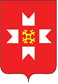 «МОЖГА  ЁРОС»МУНИЦИПАЛКЫЛДЫТЭТЫСЬДЕПУТАТЪЁСЛЭН КЕНЕШСЫНачальник отдела прогнозирования и инвестиционного развития  Л. Н. НовиковаNПоказателиЕд. изм.2018 годфакт2019 год2019 годNПоказателиЕд. изм.2018 годфактпланфакт 1Отгружено товаров собственного производства, выполнено работ, услуг собственными силами по полному кругу организаций производителеймлн. руб.1246,11279,651249,541Тем роста в действующих ценах %93,5101,4100,42Объем валовой продукции сельского хозяйствамлн. руб.5241,65262,55303,02Тем роста в действующих ценах %100,8101,1101,23Розничный  товарооборотмлн. руб. 1739,681813,8 1497,863темп роста   в действующих ценах %103,1105,486,15Инвестиции   в основной  капитал за счет всех источников финансированиямлн. руб.498,47422,6      765,046В том числе: жилищное строительствомлн.руб. 255,47176,5264,87Среднемесячная начисленная средняя заработная плата одного работника (в среднем   за период, без субъектов малого предпринимательства)руб.28601,433697,631195,48Среднегодовая численность населениятыс. чел.26,125,925,99Среднегодовая численность работников  предприятий (без субъектов малого предпринимательства)тыс. чел.4,244,184,35Численность зарегистрированных безработных на конец годачел.144140180Уровень зарегистрированной  безработицы от трудоспособного населения в трудоспособном возрасте%1,00,971,29Показатели сельхозпредприятийСредний надой молока на 1 корову (без учета К(Ф)Х)кг591060506034Средний надой молока на 1 корову (с учетом К(Ф)Х )кг580059185920Численность КРС (с учетом К(Ф)Х )гол207932138121474 в т.ч. численность коров (с учетом К(Ф)Х )гол893090759102Заготовлено грубых и сочных кормовц. корм. ед. на 1 усл. голову37,826,834,3Валовой сбор зерна (в весе после доработки) (с учетом К(Ф)Х )тонн606505900071800Урожайность зерновых культур (по СХО* в весе после доработки)ц/га23,020,828,4Вся посевная площадьга764557598976039Валовой надой молока (с учетом К(Ф)Х )тонн520895303153079Производство мяса (с учетом К(Ф)Х )тонн668288327847Наименование показателя2017 год2018 год2019 годСреднегодовая численность работников чел (по СХО)200918851 809Среднемесячная заработная плата, руб. (по СХО)180312016622 657Площадь сельхозугодий, га983069830698 306Посевная площадь, га764847640876 039Заготовка кормов на условную голову скота, ц.к.е всего/груб. и сочных63,0/37,662,5/37,8-/34,3Валовой сбор зерна в весе после доработки, тонн с К(Ф)Х704776065071 800Урожайность зерновых в весе после доработки, ц/га (с/х орг.)25,724,028,4Поголовье КРС (с учетом К(Ф)Х)207682079321 474в том числе коров (с учетом К (Ф)Х)892389309 102Надой молока от одной фуражной коровы, кг588659105920Производство молока, тыс. тонн с К(Ф)Х504165204253079Производство мяса (в ж.м.), тыс. тонн с К(Ф)Х567966827847Средняя цена реализации 1 кг молока, руб.23,5720,5823,83Себестоимость 1 кг молока, руб.19,0318,5720,88Рентабельность молока/мяса(КРС и свиней) %23,30/-6,7511,0/-30,014/-27Балансовая прибыль, тыс. руб.241337121 466223 480Выручка от реализации продукции по СХО тыс. руб.1 785 1881 865 5731 780 134в том числе в отрасли растениеводства, тыс. руб.142 638149 770205 889в том числе в отрасли животноводства, тыс. руб.1 279 2351 125 7271 260 715Выручка на 1 работника, тыс. руб.889989984Выручка на 100 га сельхозугодий, тыс. руб.181618981 811Объём государственной поддержки  СХО   т.р.144 230144 157168 678Объём полученной государственной поддержки на 100 га сельхозугодий, тыс. руб.146,7146,6171,6Объем выручки  продукции сельского хозяйства на 1 руб. гос. поддержки из бюджетов двух уровней, руб.12,3812,9410,55Виды доходов2018 г. факт2019 г. план2019 г. факт% исполнения годового плана2019 г. к 2018 г., %Всего доходов от имущества и земли10990,2729211836,7162,3107,7Доходы от имущества, находящегося в муниципальной собственности, всего3240,828895146,7178,1158,8в том числе:-  доходы от сдачи имущества в аренду 2758,726502943111,1106,7- доходы от продажи муниципального имущества и приватизации 321,91002027,6В 20 раз большеВ 6 раз больше-  дивиденды по акциям241032В 3,2 раза больше133,3- часть прибыли муниципальных предприятий, остающаяся после уплаты налогов и сборов 139000- плата за наем муниципального жилья123,2120144,1120,1117,0Доходы от земельных участков, всего7749,444036690151,986,3в том числе:-  доходы от предоставления земельных участков в аренду 5045,940035706,6142,6113,1- доходы от продажи земельных участков 2703,5400983,4245,936,4тыс. руб.Наименование объектовФактическая задолженность на 01.01.19 г.Плановый объем финансирования на 2019  годПрофинансировано 2019 годПрофинансировано 2019 годТекущая задолженностьНаименование объектовФактическая задолженность на 01.01.19 г.Плановый объем финансирования на 2019  годВыделенные лимитыКассовый расходНаименование объектовФактическая задолженность на 01.01.19 г.Плановый объем финансирования на 2019  годВыделенные лимитыКВ/СМРКВ/СМРАИПОбразование (субсидии)Реконструкция крыши здания МБОУ "Большеучинская СОШ" в с.Большая Уча Можгинского района (долевое участие Правительства УР)1 082,981 083,111 082,981 082,980Бюджет УР1 082,871 083,001 082,871 082,870Бюджет Администрации МО "Можг.р-н"0,110,110,110,110Замена оконных блоков  в МБОУ «Большекибьинская СОШ» в с. Большая Кибья Можгинского района3 179,123 078,073 078,070Бюджет УР3 178,803 077,763 077,760Бюджет Администрации МО "Можг.р-н"0,320,310,310Замена оконных блоков  в МБОУ «Большеучинская СОШ» в с. Большая Уча Можгинского района509,15509,15492,980Бюджет УР509,10509,10492,930Бюджет Администрации МО "Можг.р-н"0,050,050,050Газоснабжение (субсидии)Распределительные газопроводы д. Карашур - д. Новотроицк - д. Атабаево - д. Верхние Юри - д. Каменный Ключ Можгинского района Удмуртской Республики400,040,040,04397,99Бюджет УР400,00397,99Бюджет Администрации МО "Можг.р-н"0,040,040,040Перечень капремонта УРОбразование (субсидии)Капитальный ремонт кровли и замена оконных блоков в МКОУ "Большеучинская школа-интернат" в с. Большая Уча Можгинского района650,86473,76473,76172,14Бюджет УР650,80473,69473,69172,14Бюджет Администрации МО "Можг.р-н"0,060,060,060,00 Капитальный ремонт крыши и замена оконных блоков в МБОУ "Большепудгинская ООШ" в с. Большая Пудга Можгинского района4 727,374 271,230,434 270,79Бюджет УР4 726,904 270,794 270,79Бюджет Администрации МО "Можг.р-н"0,470,430,430 Капитальный ремонт крыши и замена оконных блоков  в МБОУ «Большесибинская ООШ» в д. Большие Сибы Можгинского района3 256,733 214,543 191,540Бюджет УР3 256,403 214,223 191,220Бюджет Администрации МО "Можг.р-н"0,330,320,320 Капитальный ремонт крыши и замена оконных блоков  в МБОУ «Вишурская ООШ» в д. Нижний Вишур Можгинского района2 238,321 594,960,161 594,80Бюджет УР2 238,101 594,801 594,80Бюджет Администрации МО "Можг.р-н"0,220,160,160 Капитальный ремонт крыши и замена оконных блоков  в МБОУ «Горнякская СОШ» в с. Горняк Можгинского района1 749,771 702,380,171 702,21Бюджет УР1 749,601 702,211 702,21Бюджет Администрации МО "Можг.р-н"0,170,170,170Капитальный ремонт кровли и замена оконных блоков в МБОУ «Кватчинская СОШ» в д. Кватчи Можгинского района2 253,832 118,590,212 118,38Бюджет УР2 253,602 118,382 118,38Бюджет Администрации МО "Можг.р-н"0,230,210,210 Капитальный ремонт крыши и замена оконных блоков в МБОУ «Комякская ООШ» в д. Комяк Можгинского района2 017,401 799,070,181 798,89Бюджет УР2 017,201 798,891 798,89Бюджет Администрации МО "Можг.р-н"0,200,180,180Капитальный ремонт крыши и замена оконных блоков  в МБОУ «Ломеслудская ООШ» в д. Ломеслуд Можгинского района946,09916,08915,990Бюджет УР946,00915,99915,900Бюджет Администрации МО "Можг.р-н"0,090,090,090Капитальный ремонт крыши и замена оконных блоков  в МБОУ «Люгинская ООШ» в ст. Люга Можгинского района1 653,461 600,911 600,910Бюджет УР1 653,301 600,751 600,750Бюджет Администрации МО "Можг.р-н"0,160,160,160Капитальный ремонт крыши и замена оконных блоков  в МБОУ «Маловоложикьинская СОШ» в с. Малая Воложикья Можгинского района3 334,833 134,070,313 134,07Бюджет УР3 334,503 133,763 134,07Бюджет Администрации МО "Можг.р-н"0,330,310,310 Замена оконных блоков  в МБОУ «Малосюгинская СОШ» в д. Малая Сюга Можгинского района2 006,001 942,291 942,290Бюджет УР2 005,801 942,091 942,090Бюджет Администрации МО "Можг.р-н"0,200,190,190 Замена оконных блоков  в МБОУ «Мельниковская ООШ» в д. Мельниково Можгинского района1 404,141 359,501 359,500Бюджет УР1 404,001 359,371 359,370Бюджет Администрации МО "Можг.р-н"0,140,140,140Замена оконных блоков  в МБОУ «Можгинская СОШ аграрного профиля» в с. Можга Можгинского района2 797,982 609,362 609,360Бюджет УР2 797,702 609,102 609,100Бюджет Администрации МО "Можг.р-н"0,280,260,260Капитальный ремонт крыши и замена оконных блоков  в МБОУ «Нынекская СОШ» в с. Нынек Можгинского района1 671,271 532,171 532,170,9Бюджет УР1 671,101 532,021 532,020,9Бюджет Администрации МО "Можг.р-н"0,160,150,150Капитальный ремонт крыши и замена оконных блоков в МБОУ "Нышинская СОШ" в д. Ныша Можгинского района1 660,171 560,550,151 560,40Бюджет УР1 660,001 560,401 560,40Бюджет Администрации МО "Можг.р-н"0,160,160,160 Замена оконных блоков  в МБОУ «Пазяльская ООШ» в д. Пазял Можгинского района2 607,462 524,602 524,600Бюджет УР2 607,202 524,342 524,340Бюджет Администрации МО "Можг.р-н"0,260,250,250 Замена оконных блоков  в МБОУ «Русско-Пычасская СОШ» в с. Русский Пычас Можгинского района1 943,191 890,311 890,310Бюджет УР1 943,001 890,121 890,120Бюджет Администрации МО "Можг.р-н"0,190,190,190Капитальный ремонт крыши и замена оконных блоков  в МБОУ «Пычасская СОШ» в с. Пычас Можгинского района2 817,082 736,670,272 731,44Бюджет УР2 816,802 736,392 731,44Бюджет Администрации МО "Можг.р-н"0,280,270,270Капитальный ремонт кровли и замена оконных блоков в МБОУ «Русско-Сюгаильская СОШ» в д. Новый Русский Сюгаил Можгинского района2 009,901 888,870,191 888,87Бюджет УР2 009,701 888,681 888,87Бюджет Администрации МО "Можг.р-н"0,200,190,190Замена оконных блоков  в МБОУ «Староберезнякская СОШ» в д.Старый Березняк Можгинского района1 267,931 152,891 152,890Бюджет УР1 267,801 152,771 152,770Бюджет Администрации МО "Можг.р-н"0,130,120,120 Капитальный ремонт крыши и замена оконных блоков  в МБОУ «Старокаксинская СОШ» в д. Старые Какси Можгинского района4 490,454 220,520,424 220,10Бюджет УР4 490,004 220,104 220,10Бюджет Администрации МО "Можг.р-н"0,450,420,420Замена оконных блоков в МБДОУ  «Комякский детский сад» в д. Комяк Можгинского района845,28809,05809,050Бюджет УР845,20808,97808,970Бюджет Администрации МО "Можг.р-н"0,0850,080,080Капитальный ремонт крыши в МБДОУ «Ломеслудский детский сад» в д. Ломеслуд Можгинского района702,87624,38624,380Бюджет УР702,80624,32624,320Бюджет Администрации МО "Можг.р-н"0,070,060,060Капитальный ремонт крыши в МБДОУ «Маловоложикьинский детский сад» в с. Малая Воложикья Можгинского района333,43205,24205,240Бюджет УР333,40205,22205,220Бюджет Администрации МО "Можг.р-н"0,030,020,020Капитальный ремонт крыши МБДОУ «Пазяльский детский сад» в д. Пазял Можгинского района1 504,4551 395,621 395,620Бюджет УР1 504,301 395,481 395,480Бюджет Администрации МО "Можг.р-н"0,150,140,140Капитальный ремонт крыши в МБДОУ «Русско-Пычасский детский сад» в с. Русский Пычас Можгинского района1 152,41941,81941,810Бюджет УР1 152,30941,71941,710Бюджет Администрации МО "Можг.р-н"0,110,090,090Капитальный ремонт крыши в МБДОУ «Староюберинский детский сад» в д. Старые Юбери Можгинского района2 420,141 750,531 750,530Бюджет УР2 419,901 750,351 750,350Бюджет Администрации МО "Можг.р-н"0,240,180,180Культура (субсидии)Капитальный ремонт крыши и замена оконных блоков в Поршурском СДК в с.Поршур Можгинского района1 082,41865,78865,780Бюджет УР1 082,30865,67865,670Бюджет Администрации МО "Можг.р-н"0,110,110,110Капитальный ремонт кровли и замена оконных блоков  в Малосюгинском ЦСДК в д. Малая Сюга Можгинского района1 668,371 668,310,161 601,05Бюджет УР1 668,201 668,141 601,05Бюджет Администрации МО "Можг.р-н"0,170,160,160Капитальный ремонт кровли и замена оконных блоков  в Кватчинском ЦСДК в д. Кватчи Можгинского района972,09957,510,09957,42Бюджет УР972,00957,42957,42Бюджет Администрации МО "Можг.р-н"0,090,090,090,00 Замена оконных блоков в  Нышинском ЦСДК в д. Ныша Можгинского района719,37683,480,06683,41Бюджет УР719,30683,41683,41Бюджет Администрации МО "Можг.р-н"0,070,060,060Замена оконных блоков в  Горнякском СДК в с. Горняк Можгинского района318,13311,770,03311,74Бюджет УР318,10311,74311,74Бюджет Администрации МО "Можг.р-н"0,030,030,030Капитальный ремонт кровли и замена оконных блоков в Большеучинском ЦСДК в с. Большая Уча Можгинского района2 876,682 876,620,282 841,95Бюджет УР2 876,402 876,342 841,95Бюджет Администрации МО "Можг.р-н"0,280,280,280ВСЕГО:1 082,9867 271,3362 003,7230 442,9831 986,59в том числе по источникам финансирования:бюджет  УР1 082,8767 264,6061 997,4530 436,7131 986,59Бюджет Администрации МО "Можг.р-н"0,116,726,2646,260№п/пНаименование объектаПлантыс. руб.МКтыс. рубФакт оплаты, бюджет УРтыс. руб.Факт оплаты, бюджет МОтыс. руб.1Ремонт помещений Администрации МО «Можгинский район»158,0154,5154,52Поставка и установка светильников в помещениях  Администрации МО «Можгинский район»43,243,23,4639,723Ремонт помещений (коридора) Администрации МО «Можгинский район»48,38048,3848,384Ремонт крыши  Администрации МО «Можгинский район»314,38314,38314,38ИТОГО:563,97560,49158,00402,49п/пНаименование объекта Сумма по МК,руб.в том числев том числеПримечание,подрядная организацияп/пНаименование объекта Сумма по МК,руб.Бюджет УРБюджет С/ППримечание,подрядная организация1Разработка проекта внесения изменений в Генеральный план муниципального образования «Пычасское»303 031,00300 000,003 031,00ООО «Тим Проект»2Разработка проектов внесения изменений в Генеральный план и Правила землепользования и застройки муниципального образования «Сюгаильское»502 525,74497 500,485 025,26Индивидуальный предприниматель Колодезная Марина Анатольевна3Разработка проекта внесения изменений в Правила землепользования и застройки муниципального образования «Большеучинское»201 010, 89199 000,02 010,89Индивидуальный предприниматель Колодезная Марина Анатольевна4Разработка проекта внесения изменений в Правила землепользования и застройки муниципального образования «Кватчинское»202 021,00200 000,002 021,00ООО «Тим Проект»ИТОГО:1205588,631196500,4812088,15№п/пНаименование объектаПлантыс. руб.МК тыс. руб.Факт оплатытыс. руб.Факт оплатытыс. руб.№п/пНаименование объектаПлантыс. руб.МК тыс. руб.Бюджет УРБюджет МО1Капитальный ремонт гидротехнических сооружений Кинеуського водохранилища на реке Ныша у д. Кинеусь Можгинского района УР2450745,072450745,072450500,0245,07ИТОГО:2450745,072450745,072450500,0245,07№п/пНаименование объектаПротяженность Планруб.Муниципальный контракт руб.Факт оплатыруб.Примечание 1Реконструкция автомобильной дороги Большая Кибья – Туташево в Можгинском районе7,192 км96560220,0092965605,0092965605,00СМР подрядчики1Реконструкция автомобильной дороги Большая Кибья – Туташево в Можгинском районе7,192 км96560220,00248991,68248991,68РЫБА возмещение ущерба 1Реконструкция автомобильной дороги Большая Кибья – Туташево в Можгинском районе7,192 км96560220,001795155,531665800,18строительный контроль1Реконструкция автомобильной дороги Большая Кибья – Туташево в Можгинском районе7,192 км96560220,00174785,00174785,00авторский надзорИТОГО:96560220,0095184537,2195055181,86№ п/п1Адрес учрежденияТип учрежденияПолное наименование учреждения1Удмуртская Республика, Можгинский район, д. Бальзяшур, ул. Полевая, 13ФАПбюджетное учреждение здравоохранения Удмуртской Республики "Можгинская районная больница Министерства здравоохранения Удмуртской Республики" Бальзяшурский фельдшерско-акушерский пункт2Удмуртская Республика, Можгинский район, с. Большая Пудга, ул. Набережная, 18АОбщеобразовательная организацияМуниципальное бюджетное общеобразовательное учреждение "Большепудгинская основная общеобразовательная школа"3Удмуртская Республика, Можгинский район, с. Большая Пудга, ул. Центральная, 24ОМСУАдминистрация муниципального образования "Большепудгинское"4Удмуртская Республика, Можгинский район, с. Большая Пудга, ул. Центральная, 22аФАПбюджетное учреждение здравоохранения Удмуртской Республики "Можгинская районная больница Министерства здравоохранения Удмуртской Республики" Большепудгинский фельдшерско-акушерский пункт5Удмуртская Республика, Можгинский район, с. Большая Уча, ул. Садовая, 22ОМСУАдминистрация муниципального образования "Большеучинское"6Удмуртская Республика, Можгинский район, д. Большие Сибы, ул. Заречная, 40Общеобразовательная организацияМуниципальное бюджетное общеобразовательное учреждение "Большесибинская основная общеобразовательная школа"7Удмуртская Республика, Можгинский район, д. Большие Сибы, пл. Центральная, 1ФАПбюджетное учреждение здравоохранения Удмуртской Республики "Можгинская районная больница Министерства здравоохранения Удмуртской Республики" Большесибинский фельдшерско-акушерский пункт8Удмуртская Республика, Можгинский район, д. Верхние Юри, ул. Юбилейная, 11ФАПбюджетное учреждение здравоохранения Удмуртской Республики "Можгинская районная больница Министерства здравоохранения Удмуртской Республики" Верхнеюринский фельдшерско-акушерский пункт9Удмуртская Республика, Можгинский район, с. Горняк, ул. Коммунальная, 1аОМСУАдминистрация муниципального образования "Горнякское"10Удмуртская Республика, Можгинский район, с. Горняк, ул. Коммунальная, 9ФАПбюджетное учреждение здравоохранения Удмуртской Республики "Можгинская районная больница Министерства здравоохранения Удмуртской Республики" Горнякский фельдшерско-акушерский пункт11Удмуртская Республика, Можгинский район, д. Кватчи, пл. Центральная, 8Общеобразовательная организацияМуниципальное бюджетное общеобразовательное учреждение "Кватчинская средняя общеобразовательная школа"12Удмуртская Республика, Можгинский район, д. Кватчи, пл. Центральная, 2ОМСУАдминистрация муниципального образования "Кватчинское"13Удмуртская Республика, Можгинский район, д. Кватчи, пл. Центральная, 1ФАПбюджетное учреждение здравоохранения Удмуртской Республики "Можгинская районная больница Министерства здравоохранения Удмуртской Республики" Кватчинский фельдшерско-акушерский пункт14Удмуртская Республика, Можгинский район, д. Комяк, ул. Школьная, 7Общеобразовательная организацияМуниципальное бюджетное общеобразовательное учреждение "Комякская основная общеобразовательная школа"15Удмуртская Республика, Можгинский район, д. Комяк, ул. Советская, 1аФАПбюджетное учреждение здравоохранения Удмуртской Республики "Можгинская районная больница Министерства здравоохранения Удмуртской Республики" Комякский фельдшерско-акушерский пункт16Удмуртская Республика, Можгинский район, д. Ломеслуд, ул. Молодежная, 23Общеобразовательная организацияМуниципальное бюджетное общеобразовательное учреждение "Ломеслудская основная общеобразовательная школа"17Удмуртская Республика, Можгинский район, д. Ломеслуд, ул. Молодежная, 21ФАПбюджетное учреждение здравоохранения Удмуртской Республики "Можгинская районная больница Министерства здравоохранения Удмуртской Республики" Ломеслудский фельдшерско-акушерский пункт18Удмуртская Республика, Можгинский район, ст. Люга, ул. Коллективная, 17Общеобразовательная организацияМуниципальное бюджетное общеобразовательное учреждение "Люгинская основная общеобразовательная школа"19Удмуртская Республика, Можгинский район, ст. Люга, ул. Армейская, 16ФАПбюджетное учреждение здравоохранения Удмуртской Республики "Можгинская районная больница Министерства здравоохранения Удмуртской Республики" Люгинский фельдшерско-акушерский пункт20Удмуртская Республика, Можгинский район, с. Малая Воложикья, пл. Центральная, 7Общеобразовательная организацияМуниципальное бюджетное общеобразовательное учреждение "Маловаложикьинская средняя общеобразовательная школа"21Удмуртская Республика, Можгинский район, с. Малая Воложикья, пл. Центральная, 5ОМСУАдминистрация муниципального образования "Маловоложикьинское"22Удмуртская Республика, Можгинский район, с. Малая Воложикья, пл. Центральная, 2ФАПбюджетное учреждение здравоохранения Удмуртской Республики "Можгинская районная больница Министерства здравоохранения Удмуртской Республики" Маловоложикьинский фельдшерско-акушерский пункт23Удмуртская Республика, Можгинский район, д. Малая Сюга, ул. Братьев Сидоровых, 2Общеобразовательная организацияМуниципальное бюджетное общеобразовательное учреждение "Малосюгинская средняя общеобразовательная школа"24Удмуртская Республика, Можгинский район, д. Малая Сюга, ул. Оревкова, 27ФАПбюджетное учреждение здравоохранения Удмуртской Республики "Можгинская районная больница Министерства здравоохранения Удмуртской Республики" Малосюгинский фельдшерско-акушерский пункт25Удмуртская Республика, Можгинский район, д. Мельниково, ул. Нагорная, 1Общеобразовательная организацияМуниципальное бюджетное общеобразовательное учреждение "Мельниковская основная общеобразовательная школа"26Удмуртская Республика, Можгинский район, д. Мельниково, ул. Нагорная, 1ОМСУАдминистрация муниципального образования "Мельниковское"27Удмуртская Республика, Можгинский район, д. Мельниково, ул. Нагорная, 1ФАПбюджетное учреждение здравоохранения Удмуртской Республики "Можгинская районная больница Министерства здравоохранения Удмуртской Республики"  Мельниковский фельдшерско-акушерский пункт28Удмуртская Республика, Можгинский район, с. Можга, ул. Вишурская, 4ФАПбюджетное учреждение здравоохранения Удмуртской Республики "Можгинская районная больница Министерства здравоохранения Удмуртской Республики" Можгинский ФАП29Удмуртская Республика, Можгинский район, д. Нижний Вишур, ул. Школьная, 4Общеобразовательная организацияМуниципальное бюджетное общеобразовательное учреждение "Вишурская основная общеобразовательная школа"30Удмуртская Республика, Можгинский район, д. Нижний Вишур, ул. Школьная, 3ФАПбюджетное учреждение здравоохранения Удмуртской Республики "Можгинская районная больница Министерства здравоохранения Удмуртской Республики" Нижневишурский фельдшерско-акушерский пункт31Удмуртская Республика, Можгинский район, д. Новый Русский Сюгаил, ул. Ленина, 37Общеобразовательная организацияМуниципальное бюджетное общеобразовательное учреждение "Русско-Сюгаильская средняя общеобразовательная школа"32Удмуртская Республика, Можгинский район, д. Новый Русский Сюгаил, ул. Ленина, 39ОМСУАдминистрация муниципального образования "Сюгаильское"33Удмуртская Республика, Можгинский район, д. Новый Русский Сюгаил, ул. Ленина, 33ФАПбюджетное учреждение здравоохранения Удмуртской Республики "Можгинская районная больница Министерства здравоохранения Удмуртской Республики" Сюгаильский фельдшерско-акушерский пункт34Удмуртская Республика, Можгинский район, с. Нынек, ул. Советская, 2ОМСУАдминистрация муниципального образования "Нынекское"35Удмуртская Республика, Можгинский район, с. Нынек, ул. Юбилейная, 1аФАПбюджетное учреждение здравоохранения Удмуртской Республики "Можгинская районная больница Министерства здравоохранения Удмуртской Республики" Нынекский фельдшерско-акушерский пункт36Удмуртская Республика, Можгинский район, д. Ныша, ул. Молодежная, 14Общеобразовательная организацияМуниципальное бюджетное общеобразовательное учреждение "Нышинская средняя общеобразовательная школа"37Удмуртская Республика, Можгинский район, д. Ныша, ул. Молодежная, 21ОМСУАдминистрация муниципального образования "Нышинское"38Удмуртская Республика, Можгинский район, д. Ныша, ул. Молодежная, 17ФАПбюджетное учреждение здравоохранения Удмуртской Республики "Можгинская районная больница Министерства здравоохранения Удмуртской Республики" Нышинский фельдшерско-акушерский пункт39Удмуртская Республика, Можгинский район, д. Пазял, ул. Центральная, 7Общеобразовательная организацияМуниципальное бюджетное общеобразовательное учреждение "Пазяльская основная общеобразовательная школа"40Удмуртская Республика, Можгинский район, д. Пазял, ул. Центральная, 5ОМСУАдминистрация муниципального образования "Пазяльское"41Удмуртская Республика, Можгинский район, д. Пазял, ул. Центральная, 2ФАПбюджетное учреждение здравоохранения Удмуртской Республики "Можгинская районная больница Министерства здравоохранения Удмуртской Республики" Пазяльский фельдшерско-акушерский пункт42Удмуртская Республика, Можгинский район, с. Поршур, ул. Почтовая, 25ФАПбюджетное учреждение здравоохранения Удмуртской Республики "Можгинская районная больница Министерства здравоохранения Удмуртской Республики" Поршурский фельдшерско-акушерский пункт43Удмуртская Республика, Можгинский район, с. Пычас, ул. Кирова, 37Пож. постГосударственное учреждение Удмуртской Республики "Государственная противопожарная служба Удмуртской Республики" (Отдельный пост пожарно-спасательной части №37 Государственное учреждение Удмуртской Республики "Государственная противопожарная служба Удмуртской Республики")44Удмуртская Республика, Можгинский район, с. Русский Пычас, ул. Центральная, 6Общеобразовательная организацияМуниципальное бюджетное общеобразовательное учреждение "Русско-Пычасская средняя общеобразовательная школа"45Удмуртская Республика, Можгинский район, с. Русский Пычас, ул. Молодежная, 10ФАПбюджетное учреждение здравоохранения Удмуртской Республики "Можгинская районная больница Министерства здравоохранения Удмуртской Республики" Русскопычасский фельдшерско-акушерский пункт46Удмуртская Республика, Можгинский район, д. Старые Какси, ул. Полевая, 16ФАПбюджетное учреждение здравоохранения Удмуртской Республики "Можгинская районная больница Министерства здравоохранения Удмуртской Республики" Старокаксинский фельдшерско-акушерский пункт47Удмуртская Республика, Можгинский район, д. Старый Березняк, ул. Молодежная, 18ФАПбюджетное учреждение здравоохранения Удмуртской Республики "Можгинская районная больница Министерства здравоохранения Удмуртской Республики" Староберезняковский фельдшерско-акушерский пункт48Удмуртская Республика, Можгинский район, д. Трактор, ул. Школьная, 1Общеобразовательная организацияМуниципальное бюджетное общеобразовательное учреждение "Александровская средняя общеобразовательная школа"49Удмуртская Республика, Можгинский район, д. Трактор, ул. Удмуртская, 26ФАПбюджетное учреждение здравоохранения Удмуртской Республики "Можгинская районная больница Министерства здравоохранения Удмуртской Республики" Александровский фельдшерско-акушерский пункт50Удмуртская Республика, Можгинский район, д. Чемошур-Уча, заезд Луговой, 4ФАПбюджетное учреждение здравоохранения Удмуртской Республики "Можгинская районная больница Министерства здравоохранения Удмуртской Республики" Чемучинский фельдшерско-акушерский пункт51Удмуртская Республика, Можгинский район, с. Черемушки, ул. Зеленая, 16Общеобразовательная организацияМуниципальное бюджетное общеобразовательное учреждение "Черёмушкинская средняя общеобразовательная школа"52Удмуртская Республика, Можгинский район, с. Черемушки, ул. Заводская, 1ФАПбюджетное учреждение здравоохранения Удмуртской Республики "Можгинская районная больница Министерства здравоохранения Удмуртской Республики" Черемушкинский фельдшерско-акушерский пункт№Наименование  объектовСтоимость работ  тыс.руб. (УР)Стоимость работ  тыс.руб. (МБ)Результат 1Приобретение газовых котлов  в котельные Можгинского района Удмуртской Республики:  д. Пазял по ул. Центральная, 1А;  д. Ломеслуд по  ул. Молодежная, 20503,005,083 котла2Приобретение газовых котлов в котельную д. Нынек Можгинского района Удмуртской Республики549,55,552 котла3Приобретение глубинных насосов для капитального ремонта артезианских скважин Можгинского района Удмуртской Республики: №3009 д. Ныша, №2479 д. Старый Ошмес, №8 МЖ д. Кинеусь, №37 (661) д. Поршур, №1971 д. Комяк150,001,515 глубинных насосов для капитального ремонта 5 артезианских скважин4Капитальный ремонт системы водоснабжения ул. Дачная д. Залесный Можгинского района Удмуртской Республики491,70,05Сети водоснабжния                 (Ду-50 – 350м)5Капитальный ремонт водопроводных сетей по ул. Кинягильская в с. Можга Можгинского района Удмуртской Республики409,40,04Сети водоснабжения                (Ду-90 – 488,6м)6Капитальный ремонт водопроводных сетей по ул. Ленина в с. Большая Кибья Можгинского района Удмуртской Республики239,10,02Сети водоснабжения                 (Ду-90 – 247,4м)Капитальный ремонт водопроводных сетей ул. Зеленая и ул. Луговая в с. Черемушки Можгинского района Удмуртской Республики218,60,04Сети водоснабжния                 (Ду-50 – 300м)ИТОГО:2561,312,29№Наименование  работПланбюджет МОтыс.руб.Освоение, тыс.руб.Программа «Содержание и развитие муниципального хозяйства муниципального образования «Можгинский район» 2015-2020 годыПрограмма «Содержание и развитие муниципального хозяйства муниципального образования «Можгинский район» 2015-2020 годыподпрограмма  «Содержание и развитие коммунальной инфраструктуры»подпрограмма  «Содержание и развитие коммунальной инфраструктуры»Реализации мероприятий по подготовке жилищно-коммунального хозяйства к отопительному периодуРеализации мероприятий по подготовке жилищно-коммунального хозяйства к отопительному периоду1Капитальный ремонт - замена шкафного пункта на газораспределительный шкафной пункт с регуляторами без увеличения пропускной способности в д. Трактор Можгинского района142,2142,22Капитальный ремонт - замена шкафного распределительного пункта на газораспределительный шкафной пункт с регуляторами без увеличения пропускной способности по ул. Сиреневая д. Удмурт Сюгаил Можгинского района375,62375,623Капитальный ремонт котельного оборудования в котельной с. Черемушки Можгинского района458,02458,024Капитальный ремонт котельного оборудования в котельной д. Пазял Можгинского района644,55644,555Капитальный ремонт котельного оборудования в котельной д. Ломеслуд Можгинского района412,61412,616Капитальный ремонт котельного оборудования в котельной д. Нынек Можгинского района408,38408,387Разработка проектов зоны санитарной охраны водозаборных артезианских скважин расположенных на территории Можгинского района570,00570,008Установка глубинных насосов на скважины: №27742 д. Малая Пудга, №2751 д. Чемошур Уча, №1637 с. Можга, №2208 д. Каменный Ключ и №1950 с. Большая Уча Можгинского района103,93103,939Установка приборов учета сточных вод в очистных сооружениях с. Большая Уча, с. Пычас, с. Черемушки, с. Можга и д. Ныша Можгинского района Удмуртской Республики90,0090,0010Установка канализационного насоса в канализационную насосную станцию на ст. Керамик Можгинского района76,076,011Капитальный ремонт – замена участка газопровода по адресу: УР, Можгинский район, д. Залесный, ул. Дачная31,1531,1512Капитальный ремонт водопроводных сетей ул. Лесная ст. Люга Можгинского района62,1962,1913Капитальный ремонт артезианской скважины №2623 в с. Черемушки Можгинского района154,2154,214Ремонт водопроводных сетей ул. Озерная с. Черемушки Можгинского района115,57115,5715Установка частотных преобразователей на скважинах с. Можга, д. Новая Бия, д. Каменный Ключ, д. Зобнино, д. Чумайтло и д. Акаршур, Можгинского района76,0976,0916Капитальный ремонт водопроводных сетей д. Каменный Ключ Можгинского района67,7267,7217Разное (разработка  сметной документации,  проведение проверки достоверности определения сметной стоимости объектов капитального ремонта, софинансирование)90,7290,72ИТОГО:3879,563879,56№ п/пАдрес МКДВиды работВыполнение1д. Ныша, ул. Молодежная, 2Мягкая кровля Выполнено2д. Ныша, ул. Молодежная, 8Мягкая кровляВыполнено3с. Горняк, ул. Коммунальная, 8Мягкая кровляВыполнено4с. Черемушки, пл. Заводская, 7Шиферная кровляВыполнено5с. Черемушки, пл. Заводская, 9Шиферная кровляВыполнено6с. Черемушки, ул. Макаренко, 3Шиферная кровляВыполнено7Ст. Керамик, ул. Лесная, 9Мягкая кровляПеренос на 2020 год№ п/пАдрес МКДВиды работВыполнение1с. Пычас, ул. Первомайская, 51Фасад, фундаментВыполнено2с. Большая Уча, ул. Азина,6Система электроснабженияВыполнено3с. Большая Уча, ул. Садовая, 11Система электроснабженияВыполнено№п/пНаименование  объектовСтоимость работ  тыс. руб. (УР)Стоимость работ  тыс. руб. (МБ)Результат 1Реализация мероприятий  по восстановлению и устройству сетей уличного освещения в поселениях муниципального образования «Можгинский район»29,5581,23993д. Ныша: замена 450 метров кабеля (СИП) и 2 энергосберегающих светильников.Итого29,557,3875№ п/пНаименование мероприятиявыделенная сумма, рубОсвоенная сумма, руб.Результат Установка и поверка приборов учета используемых энергетических ресурсов при осуществлении расчетов за энергетические ресурсы420,0420,0Поверка приборов учета тепла в:МБОУ «Алескандровская СОШ», МБОУ «Большепудгинская ООШ», МБОУ «Большеучинская СОШ», МБОУ «Горнякская СОШ», МБОУ «Кватчинская СОШ», МБОУ «Ломеслудская ООШ», МБОУ «Люгинская СОШ», МБОУ «Маловоложикьинская СОШ», МБОУ «Мельниковская ООШ», МБОУ «Малосюгинская СОШ», МБОУ «Нышинская СОШ», МБОУ «Пазяльская ООШ», МБОУ «Пычасская СОШ», МБОУ «Староберезнякская СОШ», МБОУ «Старокаксинская СОШ», МБДОУ «Ломеслудский детский сад», МБДОУ «Люгинский детский сад», МБДОУ «Нынекский детский сад», МБДОУ «Нышинский детский сад», МБДОУ «Пазяльский детский сад», МБДОУ «Пычасский детский сад №2», МБДОУ «Староберезнякский детский сад».2Проведение энергоэффективных мероприятий в бюджетных учреждениях отраженных в энергетическом паспорте учреждения, направленные на снижение потребления энергетических ресурсов за счет сокращения потерь электрической энергии, тепловой энергии и воды92,692,6Замена люминесцентных светильников на светодиодные в МБОУ "Горнякская СОШ"3Модернизация системы уличного освещения(софинансирование)7,47,4итого520,0520,0№Количество маршрутовСроки Протяжённость маршрута, кмОбщая сумма, тыс. руб.в том числев том числеОсвоено, тыс. руб.№Количество маршрутовСроки Протяжённость маршрута, кмОбщая сумма, тыс. руб.бюджет УРбюджет МООсвоено, тыс. руб.121 школьный маршрут01.01.2019-31.08.201947,1753671,8433671,4760,3673671,843221 школьный маршрут01.09.2019-31.12.201947,1751569,0871568,9300,1571360,038Итого:5240,4060,524Объекты дорожного хозяйства(наименование автомобильной дороги)Протяженность дорог, кмПеречень работ, согласно Классификатора работ по капитальному ремонту, ремонту и содержанию автомобильных дорог утвержденного приказом Министерства транспорта РФ от 16 ноября 2012 г. N 402Плановый объем финансир. (тыс. руб.)Освоение на 31.12.2019 (тыс. рублей)Иные межбюджетные трансферты, передаваемые сельским поселениям на осуществление части полномочий по решению вопросов местного значения на осуществление дорожной деятельности ВСЕГОИные межбюджетные трансферты, передаваемые сельским поселениям на осуществление части полномочий по решению вопросов местного значения на осуществление дорожной деятельности ВСЕГОИные межбюджетные трансферты, передаваемые сельским поселениям на осуществление части полномочий по решению вопросов местного значения на осуществление дорожной деятельности ВСЕГОИные межбюджетные трансферты, передаваемые сельским поселениям на осуществление части полномочий по решению вопросов местного значения на осуществление дорожной деятельности ВСЕГОАвтомобильные дороги местного значения в границах населенных пунктов375,46Раздел IV содержание автомобильных дорог9 200,09 200,0Расходы дорожного фонда, осуществляемые Администрацией района ВСЕГОРасходы дорожного фонда, осуществляемые Администрацией района ВСЕГОРасходы дорожного фонда, осуществляемые Администрацией района ВСЕГОРасходы дорожного фонда, осуществляемые Администрацией района ВСЕГОРемонт и содержание автомобильных дорогРемонт и содержание автомобильных дорогРемонт и содержание автомобильных дорогРемонт и содержание автомобильных дорогАвтомобильные дороги местного значения Автомобильные дороги местного значения25,0Раздел IV часть 7 пункт 4: механизированная снегоочистка, 554,95554,95Автомобильные дороги местного значения (школьные автобусные маршруты)57,284Раздел II, III и IV: содержание, автомобильных дорог (софинансирование на содержание школьных автобусных маршрутов)1,000,52Автомобильные дороги местного значения, из-нихАвтомобильная дорога д. Новые Юбери, ул. Родниковая, улично-дорожная сеть1,2Раздел III часть 5 пункт 2 подпункт з): ремонтвосстановление профиля щебеночных, гравийных и грунтовых улучшенных дорог с добавлением щебеночных или гравийных материалов в  количестве до 900 куб.м на один километр дороги;150,0150,0Автомобильная дорога с. Пычас, ул. Заводская и ул. Кирпичная, улично-дорожная сеть1,2Раздел III часть 5 пункт 2 подпункт з): ремонтвосстановление профиля щебеночных, гравийных и грунтовых улучшенных дорог с добавлением щебеночных или гравийных материалов в  количестве до 900 куб.м на один километр дороги;1547,971547,97Автомобильная дорога д. Александрово ул. Садовая, улично-дорожная сеть0,25Раздел III часть 5 пункт 2 подпункт з): ремонтвосстановление профиля щебеночных, гравийных и грунтовых улучшенных дорог с добавлением щебеночных или гравийных материалов в  количестве до 900 куб.м на один километр дороги;299,14299,14Автомобильная дорога с. Можга, микрорайон, улично-дорожная сеть0,09Раздел III часть 5 пункт 2 подпункт з): ремонтвосстановление профиля щебеночных, гравийных и грунтовых улучшенных дорог с добавлением щебеночных или гравийных материалов в  количестве до 900 куб.м на один километр дороги;181,07181,07Автомобильная дорога д. Пазял, ул. Молодежная и ул. Фалалеева, улично-дорожная сеть0,88Раздел III часть 5 пункт 2 подпункт з): ремонтвосстановление профиля щебеночных, гравийных и грунтовых улучшенных дорог с добавлением щебеночных или гравийных материалов в  количестве до 900 куб.м на один километр дороги;517,56517,56Замена одежды мостового полотна на р. Пазялка в д. Пазял2 штРаздел III, часть 5,пункт 3, подпункт ф) ремонтзамена одежды мостового полотна380,0380,0Восстановление пешеходного моста через реку Сибинка в д. Большие Сибы1 штРаздел III часть 5 пункт 4 подпункт в): ремонтВосстановление пешеходных переходов471,8471,8Поставка щебня в д. Пазял, д. Ныша, д. Залесный, д. Чумойтло и с. Пычас1200 тн858,0858,0Ремонт водопропускной трубы в д. Удмурт Сюгаил, улично-дорожная сеть0,03Раздел III часть 5 пункт 3 подпункт в): ремонтзамена отдельных звеньев и оголовков водопропускных труб, исправление изоляции и стыков водопропускных труб с удалением и восстановлением земляного полотна и дорожной одежды над трубами471,8471,8Резерв 3836,7Автомобильные дороги местного значения:(реализация проектов инициативного бюджетирования «Наше село»), из-них175,471Автомобильная дорога д. Туташево, ул. Советская, улично-дорожная сеть0,34Раздел III часть 5 пункт 2 подпункт з): ремонтвосстановление профиля щебеночных, гравийных и грунтовых улучшенных дорог с добавлением щебеночных или гравийных материалов в  количестве до 900 куб.м на один километр дороги;1228,381228,38Автомобильная дорога д. Трактор, ул. Школьная и п-д. Александровский, улично-дорожная сеть0,78Раздел III часть 5 пункт 2 подпункт з): ремонтвосстановление профиля щебеночных, гравийных и грунтовых улучшенных дорог с добавлением щебеночных или гравийных материалов в  количестве до 900 куб.м на один километр дороги;1371,61371,6Автомобильная дорога д. Пазял, ул. Молодежная и ул. Фалалеева, улично-дорожная сеть1,8Раздел III часть 5 пункт 2 подпункт з): ремонтвосстановление профиля щебеночных, гравийных и грунтовых улучшенных дорог с добавлением щебеночных или гравийных материалов в  количестве до 900 куб.м на один километр дороги;2517,562517,56Автомобильная дорога д. Русский Пычас, ул. Сосновская, улично-дорожная сеть1,0Раздел III часть 5 пункт 2 подпункт з): ремонтвосстановление профиля щебеночных, гравийных и грунтовых улучшенных дорог с добавлением щебеночных или гравийных материалов в  количестве до 900 куб.м на один километр дороги;1450,001450,00Автомобильная дорога д. Лесная Поляна, ул. Садовая, улично-дорожная сеть0,7Раздел III часть 5 пункт 2 подпункт з): ремонтвосстановление профиля щебеночных, гравийных и грунтовых улучшенных дорог с добавлением щебеночных или гравийных материалов в  количестве до 900 куб.м на один километр дороги;800,0800,0Автомобильная дорога д. Кватчи, ул. Нижняя, улично-дорожная сеть0,3Раздел III часть 5 пункт 2 подпункт в): ремонт восстановление изношенных покрытий, в том числе методами термопрофилирования или холодной регенерации с добавлением органических и неорганических материалов, обеспечивающими повторное использование материала старого покрытия;980,34980,34Ремонт водопропускной трубы в д. Удмурт Сюгаил, улично-дорожная сеть0,03Раздел III часть 5 пункт 3 подпункт в): ремонтзамена отдельных звеньев и оголовков водопропускных труб, исправление изоляции и стыков водопропускных труб с удалением и восстановлением земляного полотна и дорожной одежды над трубами1100,01100,0Прочие расходыРаботы по межеванию земельных участков, проведение инженерных изысканий, специальных обследований, разработка проектов или сметных расчетов стоимости работ, экспертиза проектов457,87457,87Виды экономической деятельностиСреднемесячная заработная плата (рублей)Среднемесячная заработная плата (рублей)Среднемесячная заработная плата (рублей)Виды экономической деятельностидекабрь 2019 г.Январь – декабрь 2019 годаТемп роста, %Январь-декабрь 2019 к январю-декабрю 2018ВСЕГО31680,131195,4109,2А Сельское хозяйство, охота и лесное хозяйство22780,624651,2111,4G Оптовая и розничная торговля; ремонт автотранспортных средств, мотоциклов, бытовых изделий и предметов личного пользования30019,030126,4118,2Н  Транспортировка и хранение 56726,656745,3103,1О Государственное управление и обеспечение военной безопасности, социальное страхование45039,835003,7148,8Р  Образование23454,324290,7108,8R Деятельность в области культуры, спорта, организаций досуга и развлечений33097,129025,799,7С Обрабатывающие производства12422,310663,596,5I Деятельность гостиниц и предприятий общественного питания23566,725215,2118,3НаименованиепоказателейПлан на 2019 годсогласнопрограммы(район)Факт на01.01.2020г.Процентвыполнения годового заданияТрудоустройствоТрудоустройствоТрудоустройствоТрудоустройство- найдут работу через службу занятости40037293%- безработные25820078%Профессиональное обучениеПрофессиональное обучениеПрофессиональное обучениеПрофессиональное обучение- направлено на обучение безработных граждан845262%- направлено женщин45125%Организация  общественных работОрганизация  общественных работОрганизация  общественных работОрганизация  общественных работ- количество безработных, принявших участие в общественных работах 4546100%Трудоустройство граждан, испытывающих трудности в поиске работыТрудоустройство граждан, испытывающих трудности в поиске работыТрудоустройство граждан, испытывающих трудности в поиске работыТрудоустройство граждан, испытывающих трудности в поиске работы-трудоустроено по договорам1010100%Молодежная практика Молодежная практика Молодежная практика Молодежная практика - трудоустроено выпускников20-Трудоустройство школьников и подростковТрудоустройство школьников и подростковТрудоустройство школьников и подростковТрудоустройство школьников и подростков- трудоустройство школьников20011859%Психологическая поддержка населенияПсихологическая поддержка населенияПсихологическая поддержка населенияПсихологическая поддержка населения- проведение занятий по программам социальной адаптации16115496%Численность безработных на конец года190180Уровень безработицы1,36%1,29%абс.показ.Рождаемость20192469,5Рождаемость201827310,4Смертность201931012,0Смертность201832512,3Естественный прирост2019- 64-2,5Естественный прирост2018- 52- 1,9№         Наименование ЛПУкол-во коеккол-во коеккол-во коек№         Наименование ЛПУкруглосут.дневного стационарадневного стационара№         Наименование ЛПУкруглосут.при стац.при АПУ1Пычасская УБ12 (терап. профиль)6 (педиатр. профиль)4 (хирург. профиль)2Большеучинская УБ-12 (терап. профиль)-3Большекибьинская УБ10 (паллиативная мед. помощь)5 (терап. профиль)-ИТОГО: 22234         Наименование ЛПУпланфакт% выполнения1Пычасская УБ776825106,32Большеучинская УБ389393101,03Большекибьинская УБ286409143,02016-2017 уч.год2017-2018 уч.год2018-2019 уч.год2019-2020 уч.годОсновные общеобразовательные школы9999Средние общеобразовательные школы16161616Общеобразовательная школа-интернат1111Обучающихся  всего2656279727582768Дошкольные образовательные учреждения 21212117Обучающихся  всего(27   образовательных учреждений, реализующих основную  общеобразовательную программу  дошкольного образования, это 17 – ДОУ (1277 дошкольников)  и 9 школ (МБОУ «Верхнеюринская ООШ», МБОУ «Мельниковская ООШ», МБОУ «Можгинская СОШ», МБОУ «Большесибинская  ООШ», МБОУ «Большепудгинская ООШ», МБОУ «Старокаксинская СОШ», МБОУ «Русско-Пычасская СОШ», МБОУ «Староберезнякская СОШ», МБОУ «Люгинская ООШ») с общей численностью  258 детей. Общая численность детей дошкольного возраста, посещающих ОУ  - 1477  дошкольников).1471150614141277Учреждения дополнительного образования 2222Обучающихся всего1651155614561407Учебный годВсего выпускников Всего медалей2016-2017887   (8%)2017-20181019 (9%)2018-2019823 (3,7%)№Устройство детей2015 г2016 г2017 г2018 г2019 г1Опека (попечительство), чел.,              в том числе:1421391381161102Приемная семья, число семей             в них детей, чел.102911309247176132013 год2014 год2015 год2016год2017 год2018 год2019 годКоличество несовершеннолетних, состоящих на профилактическом учете (на конец года)8126875количество семей, находящихся в социально опасном положении / контроле - трудная жизненная ситуация СОП/ТЖС8 /33СОП/ТЖС3 /20СОП/ТЖС2 /69СОП -8810132014г2015г2016г.2017г..1Количество родителей, лишенных родительских прав2264661Количество детей в семьях4266892Количество родителей, ограниченных в родительских правах1020122Количество детей в семьях1020112013г.2014г.2015г.2016г.2017г.2018г.2019г.количество преступлений совершенных несовершеннолетними87078105всего участников преступлений,из них:118-7784школьников74-3482учащихся ПУ31-21-1незанятых13-22-11Количество наложенных административных штрафов / на сумму64/38930,0в том числе:в том числе:1.1на несовершеннолетних / на сумму2/8000,01.2на родителей (законных представителей) / на сумму55/20430,01.3на граждан, должностных лиц / на сумму           7/10500,02Количество взысканных административных штрафов / на сумму38/29560,0в том числе:в том числе:2.1с несовершеннолетних / на сумму2/8000,02.2с родителей (законных представителей) / на сумму30/12560,02.3с граждан, должностных лиц / на сумму           6/9000,0Число детей, выявленных по актам беспризорного и безнадзорного несовершеннолетнего (МВД)Число детей, выявленных по актам беспризорного и безнадзорного несовершеннолетнего (МВД)20182019из них в возрастеот 0 до 7 лет1712из них в возрастеот 8 до 13 лет206из них в возрастеот 14 до 18 лет31из них проживалив полной семье63из них проживалис одним родителем1314из них проживалив многодетной семье242из них проживалив приемной семье (замещающей семье)20из нихвозвращены родителям (иным законным представителям)3712из нихпереданы в замещающую семью24из нихнаправлены в организации для детей-сирот12из нихостались в учреждении для несовершеннолетних, нуждающихся в социальной реабилитации01ГодКол-во программТрудоустроенонесоверш., чел.Обслужено программой ООН детей, чел.Привлечены средства УР, руб.Профильная смена «Егиттулкым» привлечены средства УР, руб.Профильная смена «Егиттулкым» привлечены средства УР, руб.Дополнительно привлеченные средства РФ (Росмолодёжь), руб.201721325083 060,0072000,00--2018218330174 118,0034000,00--2019629380277 502,0027 200,00120 000,0120 000,0Наименование муниципальной программыУточненный плантыс. руб.Исполнение на 01.01.2020 г.тыс. руб.Процент исполнения к уточн.плану, %Доля в структуре програм, %«Развитие образования и воспитание» 702018,3666530,394,965,19«Охрана здоровья и формирование здорового образа жизни населения» 2168,32119,797,80,2«Развитие культуры» 111814,2102660,491,810,04«Социальная поддержка населения» 27746,827231,898,12,66«Создание условий для устойчивого экономического развития» 238,4238,41000,02«Безопасность» 9201,49156,899,50,89«Содержание и развитие муниципального хозяйства» 139049,1133013,495,713,01«Энергосбережение и повышение энергетической эффективности муниципального образования «Можгинский район» 549,6549,61000,05«Управление   муниципальными финансами» 22875,522707,199,32,22«Муниципальное управление» 52388,651435,498,25,03«Комплексные меры противодействия немедицинскому потреблению наркотических средств и их незаконному обороту» -------------Непрограммные направления деятельности6951,76729,696,8ИТОГО расходов1075001,81022372,595,1Удельный вес расходов, формируемых программно-целевым методом99,399,3